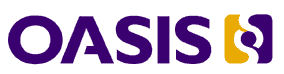 OData Common Schema Definition Language (CSDL) XML Representation Version 4.01Committee Specification Draft 01 /
Public Review Draft 0108 December 2016Specification URIsThis version:http://docs.oasis-open.org/odata/odata-csdl-xml/v4.01/csprd01/odata-csdl-xml-v4.01-csprd01.docx (Authoritative)http://docs.oasis-open.org/odata/odata-csdl-xml/v4.01/csprd01/odata-csdl-xml-v4.01-csprd01.htmlhttp://docs.oasis-open.org/odata/odata-csdl-xml/v4.01/csprd01/odata-csdl-xml-v4.01-csprd01.pdfPrevious version:N/ALatest version:http://docs.oasis-open.org/odata/odata-csdl-xml/v4.01/odata-csdl-xml-v4.01.docx (Authoritative)http://docs.oasis-open.org/odata/odata-csdl-xml/v4.01/odata-csdl-xml-v4.01.htmlhttp://docs.oasis-open.org/odata/odata-csdl-xml/v4.01/odata-csdl-xml-v4.01.pdfTechnical Committee:OASIS Open Data Protocol (OData) TCChairs:Ralf Handl (ralf.handl@sap.com), SAP SERam Jeyaraman (Ram.Jeyaraman@microsoft.com), MicrosoftEditors:Michael Pizzo (mikep@microsoft.com), MicrosoftRalf Handl (ralf.handl@sap.com), SAP SEMartin Zurmuehl (martin.zurmuehl@sap.com), SAP SEAdditional artifacts:This prose specification is one component of a Work Product that also includes:XML schemas: OData EDMX XML Schema and OData EDM XML Schema. http://docs.oasis-open.org/odata/odata-csdl-xml/v4.01/csprd01/schemas/.Related work:This specification replaces or supersedes the parts related to the XML representation previously specified in:OData Version 4.0 Part 3: Common Schema Definition Language (CSDL). Edited by Michael Pizzo, Ralf Handl, and Martin Zurmuehl. 24 February 2014. OASIS Standard. http://docs.oasis-open.org/odata/odata/v4.0/os/part3-csdl/odata-v4.0-os-part3-csdl.html. Latest version: http://docs.oasis-open.org/odata/odata/v4.0/odata-v4.0-part3-csdl.html.This specification is related to:OData Vocabularies Version 4.0. Edited by Mike Pizzo, Ralf Handl, and Ram Jeyaraman. Latest version: http://docs.oasis-open.org/odata/odata-vocabularies/v4.0/odata-vocabularies-v4.0.htmlOData Version 4.01. Edited by Michael Pizzo, Ralf Handl, and Martin Zurmuehl. A multi-part Work Product which includes:OData Version 4.01. Part 1: Protocol. Latest version: http://docs.oasis-open.org/odata/odata/v4.01/odata-v4.01-part1-protocol.html.OData Version 4.01. Part 2: URL Conventions. Latest version: http://docs.oasis-open.org/odata/odata/v4.01/odata-v4.01-part2-url-conventions.html.OData Version 4.01. Part 3: Common Schema Definition Language (CSDL). Latest version: http://docs.oasis-open.org/odata/odata/v4.01/odata-v4.01-part3-csdl.html.OData JSON Format Version 4.01. Edited by Ralf Handl, Michael Pizzo, and Mark Biamonte. Latest version: http://docs.oasis-open.org/odata/odata-json-format/v4.01/odata-json-format-v4.01.html.OData Extension for Data Aggregation Version 4.0. Edited by Ralf Handl, Hubert Heijkers, Gerald Krause, Michael Pizzo, and Martin Zurmuehl. Latest version: http://docs.oasis-open.org/odata/odata-data-aggregation-ext/v4.0/odata-data-aggregation-ext-v4.0.html.Declared XML namespaces:http://docs.oasis-open.org/odata/ns/edmxhttp://docs.oasis-open.org/odata/ns/edmAbstract:OData services are described by an Entity Data Model (EDM). The Common Schema Definition Language (CSDL) defines specific representations of the entity data model exposed by an OData service using XML, JSON, and other formats. This document (OData CSDL XML Representation) specifically defines the XML representation of the entity data model. This XML representation is based on XML Schema.Status:This document was last revised or approved by the OASIS Open Data Protocol (OData) TC on the above date. The level of approval is also listed above. Check the “Latest version” location noted above for possible later revisions of this document. Any other numbered Versions and other technical work produced by the Technical Committee (TC) are listed at https://www.oasis-open.org/committees/tc_home.php?wg_abbrev=odata#technical.)TC members should send comments on this specification to the TC’s email list. Others should send comments to the TC’s public comment list, after subscribing to it by following the instructions at the “Send A Comment” button on the TC’s web page at https://www.oasis-open.org/committees/odata/.For information on whether any patents have been disclosed that may be essential to implementing this specification, and any offers of patent licensing terms, please refer to the Intellectual Property Rights section of the Technical Committee web page (https://www.oasis-open.org/committees/odata/ipr.php).Citation format:When referencing this specification the following citation format should be used:[OData-CSDL-XML-v4.01]OData Common Schema Definition Language (CSDL) XML Representation Version 4.01. Edited by Michael Pizzo, Ralf Handl, and Martin Zurmuehl. 08 December 2016. OASIS Committee Specification Draft 01 / Public Review Draft 01. http://docs.oasis-open.org/odata/odata-csdl-xml/v4.01/csprd01/odata-csdl-xml-v4.01-csprd01.html. Latest version: http://docs.oasis-open.org/odata/odata-csdl-xml/v4.01/odata-csdl-xml-v4.01.html.NoticesCopyright © OASIS Open 2016. All Rights Reserved.All capitalized terms in the following text have the meanings assigned to them in the OASIS Intellectual Property Rights Policy (the "OASIS IPR Policy"). The full Policy may be found at the OASIS website.This document and translations of it may be copied and furnished to others, and derivative works that comment on or otherwise explain it or assist in its implementation may be prepared, copied, published, and distributed, in whole or in part, without restriction of any kind, provided that the above copyright notice and this section are included on all such copies and derivative works. However, this document itself may not be modified in any way, including by removing the copyright notice or references to OASIS, except as needed for the purpose of developing any document or deliverable produced by an OASIS Technical Committee (in which case the rules applicable to copyrights, as set forth in the OASIS IPR Policy, must be followed) or as required to translate it into languages other than English.The limited permissions granted above are perpetual and will not be revoked by OASIS or its successors or assigns.This document and the information contained herein is provided on an "AS IS" basis and OASIS DISCLAIMS ALL WARRANTIES, EXPRESS OR IMPLIED, INCLUDING BUT NOT LIMITED TO ANY WARRANTY THAT THE USE OF THE INFORMATION HEREIN WILL NOT INFRINGE ANY OWNERSHIP RIGHTS OR ANY IMPLIED WARRANTIES OF MERCHANTABILITY OR FITNESS FOR A PARTICULAR PURPOSE.OASIS requests that any OASIS Party or any other party that believes it has patent claims that would necessarily be infringed by implementations of this OASIS Committee Specification or OASIS Standard, to notify OASIS TC Administrator and provide an indication of its willingness to grant patent licenses to such patent claims in a manner consistent with the IPR Mode of the OASIS Technical Committee that produced this specification.OASIS invites any party to contact the OASIS TC Administrator if it is aware of a claim of ownership of any patent claims that would necessarily be infringed by implementations of this specification by a patent holder that is not willing to provide a license to such patent claims in a manner consistent with the IPR Mode of the OASIS Technical Committee that produced this specification. OASIS may include such claims on its website, but disclaims any obligation to do so.OASIS takes no position regarding the validity or scope of any intellectual property or other rights that might be claimed to pertain to the implementation or use of the technology described in this document or the extent to which any license under such rights might or might not be available; neither does it represent that it has made any effort to identify any such rights. Information on OASIS' procedures with respect to rights in any document or deliverable produced by an OASIS Technical Committee can be found on the OASIS website. Copies of claims of rights made available for publication and any assurances of licenses to be made available, or the result of an attempt made to obtain a general license or permission for the use of such proprietary rights by implementers or users of this OASIS Committee Specification or OASIS Standard, can be obtained from the OASIS TC Administrator. OASIS makes no representation that any information or list of intellectual property rights will at any time be complete, or that any claims in such list are, in fact, Essential Claims.The name "OASIS" is a trademark of OASIS, the owner and developer of this specification, and should be used only to refer to the organization and its official outputs. OASIS welcomes reference to, and implementation and use of, specifications, while reserving the right to enforce its marks against misleading uses. Please see https://www.oasis-open.org/policies-guidelines/trademark for above guidance.Table of Contents1	Introduction	91.1 Terminology	91.2 Normative References	91.3 Typographical Conventions	102	CSDL Namespaces	112.1 Namespace EDMX	112.2 Namespace EDM	112.3 XML Schema Definitions	112.4 XML Document Order	113	Entity Model Wrapper	123.1 Element edmx:Edmx	123.1.1 Attribute Version	123.2 Element edmx:DataServices	123.3 Element edmx:Reference	123.3.1 Attribute Uri	133.4 Element edmx:Include	133.4.1 Attribute Namespace	133.4.2 Attribute Alias	133.5 Element edmx:IncludeAnnotations	143.5.1 Attribute TermNamespace	143.5.2 Attribute Qualifier	143.5.3 Attribute TargetNamespace	154	Common Characteristics of Entity Models	164.1 Nominal Types	164.2 Structured Types	164.3 Structural Properties	164.4 Primitive Types	164.5 Built-In Abstract Types	184.6 Annotations	195	Schema	205.1 Element edm:Schema	205.1.1 Attribute Namespace	205.1.2 Attribute Alias	206	Entity Type	216.1 Element edm:EntityType	216.1.1 Attribute Name	216.1.2 Attribute BaseType	216.1.3 Attribute Abstract	226.1.4 Attribute OpenType	226.1.5 Attribute HasStream	226.2 Element edm:Key	226.3 Element edm:PropertyRef	236.3.1 Attribute Name	246.3.2 Attribute Alias	247	Structural Property	257.1 Element edm:Property	257.1.1 Attribute Name	257.1.2 Attribute Type	257.2 Property Facets	257.2.1 Attribute Nullable	267.2.2 Attribute MaxLength	267.2.3 Attribute Precision	267.2.4 Attribute Scale	267.2.5 Attribute Unicode	277.2.6 Attribute SRID	277.2.7 Attribute DefaultValue	278	Navigation Property	298.1 Element edm:NavigationProperty	298.1.1 Attribute Name	298.1.2 Attribute Type	298.1.3 Attribute Nullable	298.1.4 Attribute Partner	308.1.5 Attribute ContainsTarget	308.2 Element edm:ReferentialConstraint	318.2.1 Attribute Property	318.2.2 Attribute ReferencedProperty	318.3 Element edm:OnDelete	328.3.1 Attribute Action	329	Complex Type	339.1 Element edm:ComplexType	339.1.1 Attribute Name	339.1.2 Attribute BaseType	339.1.3 Attribute Abstract	339.1.4 Attribute OpenType	3410	Enumeration Type	3510.1 Element edm:EnumType	3510.1.1 Attribute Name	3510.1.2 Attribute UnderlyingType	3510.1.3 Attribute IsFlags	3510.2 Element edm:Member	3510.2.1 Attribute Name	3610.2.2 Attribute Value	3611	Type Definition	3711.1 Element edm:TypeDefinition	3711.1.1 Attribute Name	3711.1.2 Attribute UnderlyingType	3711.1.3 Type Definition Facets	3712	Action and Function	3812.1 Element edm:Action	3812.1.1 Attribute Name	3812.1.1.1 Action Overload Rules	3812.1.2 Attribute IsBound	3812.1.3 Attribute EntitySetPath	3812.2 Element edm:Function	3912.2.1 Attribute Name	3912.2.1.1 Function Overload Rules	3912.2.2 Attribute IsBound	3912.2.3 Attribute IsComposable	3912.2.4 Attribute EntitySetPath	4012.3 Element edm:ReturnType	4012.3.1 Attribute Type	4012.3.2 Attribute Nullable	4012.4 Element edm:Parameter	4012.4.1 Attribute Name	4012.4.2 Attribute Type	4112.4.3 Attribute Nullable	4112.4.4 Parameter Facets	4113	Entity Container	4213.1 Element edm:EntityContainer	4313.1.1 Attribute Name	4313.1.2 Attribute Extends	4313.2 Element edm:EntitySet	4313.2.1 Attribute Name	4313.2.2 Attribute EntityType	4313.2.3 Attribute IncludeInServiceDocument	4313.3 Element edm:Singleton	4413.3.1 Attribute Name	4413.3.2 Attribute Type	4413.4 Element edm:NavigationPropertyBinding	4413.4.1 Attribute Path	4413.4.2 Attribute Target	4413.5 Element edm:ActionImport	4513.5.1 Attribute Name	4513.5.2 Attribute Action	4513.5.3 Attribute EntitySet	4513.6 Element edm:FunctionImport	4513.6.1 Attribute Name	4513.6.2 Attribute Function	4513.6.3 Attribute EntitySet	4613.6.4 Attribute IncludeInServiceDocument	4614	Vocabulary and Annotation	4714.1 Element edm:Term	4814.1.1 Attribute Name	4814.1.2 Attribute Type	4814.1.3 Attribute BaseTerm	4814.1.4 Attribute DefaultValue	4814.1.5 Attribute AppliesTo	4814.1.6 Term Facets	4914.2 Element edm:Annotations	4914.2.1 Attribute Target	4914.2.2 Attribute Qualifier	5014.3 Element edm:Annotation	5014.3.1 Attribute Term	5214.3.2 Attribute Qualifier	5214.4 Constant Expressions	5214.4.1 Expression edm:Binary	5314.4.2 Expression edm:Bool	5314.4.3 Expression edm:Date	5314.4.4 Expression edm:DateTimeOffset	5314.4.5 Expression edm:Decimal	5414.4.6 Expression edm:Duration	5414.4.7 Expression edm:EnumMember	5414.4.8 Expression edm:Float	5414.4.9 Expression edm:Guid	5514.4.10 Expression edm:Int	5514.4.11 Expression edm:String	5514.4.12 Expression edm:TimeOfDay	5514.5 Dynamic Expressions	5614.5.1 Comparison and Logical Operators	5614.5.2 Expression edm:AnnotationPath	5614.5.3 Expression edm:Apply	5714.5.3.1 Attribute Function	5714.5.3.1.1 Function odata.concat	5714.5.3.1.2 Function odata.fillUriTemplate	5814.5.3.1.3 Function odata.uriEncode	5814.5.4 Expression edm:Cast	5814.5.4.1 Attribute Type	5914.5.5 Expression edm:Collection	5914.5.6 Expression edm:If	5914.5.7 Expression edm:IsOf	5914.5.7.1 Attribute Type	6014.5.8 Expression edm:LabeledElement	6014.5.8.1 Attribute Name	6014.5.9 Expression edm:LabeledElementReference	6014.5.10 Expression edm:Null	6114.5.11 Expression edm:NavigationPropertyPath	6114.5.12 Expression edm:Path	6114.5.13 Expression edm:PropertyPath	6314.5.14 Expression edm:Record	6314.5.14.1 Attribute Type	6414.5.14.2 Element edm:PropertyValue	6414.5.14.2.1 Attribute Property	6414.5.15 Expression edm:UrlRef	6415	CSDL Examples	6615.1 Products and Categories Example	6615.2 Annotations for Products and Categories Example	6816	Attribute Values	6916.1 Namespace	6916.2 SimpleIdentifier	6916.3 QualifiedName	6916.4 TypeName	6916.5 TargetPath	6916.6 Boolean	7017	Conformance	71Appendix A.	Acknowledgments	72Appendix B.	Revision History	73IntroductionOData services are described in terms of an Entity Data Model (EDM). The Common Schema Definition Language (CSDL) defines an XML representation of the entity data model exposed by an OData service. CSDL is articulated in the Extensible Markup Language (XML) 1.1 (Second Edition) [XML-1.1] with further building blocks from the W3C XML Schema Definition Language (XSD) 1.1 as described in [XML-Schema-1] and [XML-Schema-2].TerminologyThe key words “MUST”, “MUST NOT”, “REQUIRED”, “SHALL”, “SHALL NOT”, “SHOULD”, “SHOULD NOT”, “RECOMMENDED”, “MAY”, and “OPTIONAL” in this document are to be interpreted as described in [RFC2119].Normative References[EPSG]	European Petroleum Survey Group (EPSG). http://www.epsg.org/. [OData-ABNF]	OData ABNF Construction Rules Version 4.01. 
See link in “Additional artifacts” section on cover page. [OData-EDM]	OData EDM XML Schema. 
See link in “Additional artifacts” section on cover page.[OData-EDMX]	OData EDMX XML Schema. 
See link in “Additional artifacts” section on cover page.[OData-JSON]	OData JSON Format Version 4.01. 
See link in “Related work” section on cover page.[OData-Protocol]	OData Version 4.01 Part 1: Protocol. 
See link in “Additional artifacts” section on cover page.[OData-URL]	OData Version 4.01 Part 2: URL Conventions. 
See link in “Additional artifacts” section on cover page.[OData-VocCore]	OData Vocabularies Version 4.0: Core Vocabulary. 
See link in “Related work” section on cover page. [RFC2119]	Bradner, S., “Key words for use in RFCs to Indicate Requirement Levels”, BCP 14, RFC 2119, March 1997. https://tools.ietf.org/html/rfc2119.[RFC6570]	Gregorio, J., Fielding, R., Hadley, M., Nottingham, M., and D. Orchard, “URI Template”, RFC 6570, March 2012. http://tools.ietf.org/html/rfc6570. [XML-1.1]	Extensible Markup Language (XML) 1.1 (Second Edition), F. Yergeau, E. Maler, J. Cowan, T. Bray, C. M. Sperberg-McQueen, J. Paoli, Editors, W3C Recommendation, 16 August 2006, 
http://www.w3.org/TR/2006/REC-xml11-20060816. 
Latest version available at http://www.w3.org/TR/xml11/.[XML-Base]	XML Base (Second Edition), J. Marsh, R. Tobin, Editors, W3C Recommendation, 28 January 2009, 
http://www.w3.org/TR/2009/REC-xmlbase-20090128/. 
Latest version available at http://www.w3.org/TR/xmlbase/.  [XML-Schema-1]	W3C XML Schema Definition Language (XSD) 1.1 Part 1: Structures, D. Beech, M. Maloney, C. M. Sperberg-McQueen, H. S. Thompson, S. Gao, N. Mendelsohn, Editors, W3C Recommendation, 5 April 2012, http://www.w3.org/TR/2012/REC-xmlschema11-1-20120405/.
Latest version available at http://www.w3.org/TR/xmlschema11-1/. [XML-Schema-2]	W3C XML Schema Definition Language (XSD) 1.1 Part 2: DatatypesW3C XML Schema Definition Language (XSD) 1.1 Part 2: Datatypes, D. Peterson, S. Gao, C. M. Sperberg-McQueen, H. S. Thompson, P. V. Biron, A. Malhotra, Editors, W3C Recommendation, 5 April 2012, http://www.w3.org/TR/2012/REC-xmlschema11-2-20120405/.
Latest version available at http://www.w3.org/TR/xmlschema11-2/.Typographical ConventionsKeywords defined by this specification use this monospaced font.Normative source code uses this paragraph style.Some sections of this specification are illustrated with non-normative examples.Example 1: text describing an example uses this paragraph styleNon-normative examples use this paragraph style.All examples in this document are non-normative and informative only.All other text is normative unless otherwise labeled. CSDL NamespacesIn addition to the default XML namespace, the elements and attributes used to describe the entity model of an OData service are defined in one of the following namespaces. An XML document using these namespaces and having an edmx:Edmx root element will be called a CSDL document.Namespace EDMXElements and attributes associated with the top-level wrapper that contains the CSDL used to define the entity model for an OData Service are qualified with the Entity Data Model for Data Services Packaging namespace: http://docs.oasis-open.org/odata/ns/edmxPrior versions of OData used the following namespace for EDMX:EDMX version 1.0: http://schemas.microsoft.com/ado/2007/06/edmxThey are non-normative for this specification.In this specification the namespace prefix edmx is used to represent the Entity Data Model for Data Services Packaging namespace, however the prefix name is not prescriptive.Namespace EDMElements and attributes that define the entity model exposed by the OData Service are qualified with the Entity Data Model namespace: http://docs.oasis-open.org/odata/ns/edmPrior versions of CSDL used the following namespaces for EDM:CSDL version 1.0: http://schemas.microsoft.com/ado/2006/04/edmCSDL version 1.1: http://schemas.microsoft.com/ado/2007/05/edmCSDL version 1.2: http://schemas.microsoft.com/ado/2008/01/edmCSDL version 2.0: http://schemas.microsoft.com/ado/2008/09/edmCSDL version 3.0: http://schemas.microsoft.com/ado/2009/11/edmThey are non-normative for this specification.In this specification the namespace prefix edm is used to represent the Entity Data Model namespace, however the prefix name is not prescriptive.XML Schema DefinitionsThis specification contains normative XML schemas for the EDMX and EDM namespaces; see [OData-EDMX] and [OData-EDM].These XML schemas only define the shape of a well-formed CSDL XMK document, but are not descriptive enough to define what a correct CSDL XML document MUST be in every imaginable use case. This specification document defines additional rules that correct CSDL XML documents MUST fulfill. In case of doubt on what makes a CSDL XML document correct the rules defined in this specification document take precedence.XML Document OrderClient libraries MUST retain the document order of XML elements for CSDL XML documents because for some elements the order of child elements is significant. This includes, but is not limited to, members of enumeration types and items within a collection-valued annotation.OData does not impose any ordering constraints on XML attributes within XML elements.Entity Model WrapperAn OData service exposes a single entity model. This model may be distributed over several schemas, and these schemas may be distributed over several physical locations. The entity model wrapper provides a single point of access to these parts by including them directly or referencing their physical locations. A service is defined by a single CSDL document which can be accessed by sending a GET request to <serviceRoot>/$metadata. This document is called the metadata document. It may reference other CSDL documents.The metadata document contains a single entity container that defines the resources exposed by this service. This entity container MAY extend an entity container defined in referenced documents.The model of the service consists of all CSDL constructs used in its entity containers.Element edmx:EdmxA CSDL document MUST contain a root edmx:Edmx element. This element MUST contain a single direct child edmx:DataServices element. In addition to the data services element, the Edmx element contains zero or more edmx:Reference elements. Example 2:<edmx:Edmx xmlns:edmx="http://docs.oasis-open.org/odata/ns/edmx"           Version="4.01">
  <edmx:DataServices>
    ...
  </edmx:DataServices>
</edmx:Edmx>Attribute VersionThe edmx:Edmx element MUST contain the Version attribute to specify the version of the EDMX wrapper returned by the service. For OData 4.0 responses the value of this attribute MUST be 4.0. For OData 4.01 responses the value of this attribute MUST be 4.01. Services MUST return a 4.0 response if the request was made with an OData-MaxVersion header with a value of 4.0. Element edmx:DataServicesThe edmx:DataServices element MUST contain one or more edm:Schema elements which define the schemas exposed by the OData service.Element edmx:ReferenceThe edmx:Reference element specifies external CSDL documents referenced by the referencing document. The child elements edmx:Include and edmx:IncludeAnnotations specify which parts of the referenced document are available for use in the referencing document. The edmx:Reference element MUST contain at least one edmx:Include or edmx:IncludeAnnotations child element.The edmx:Reference element MAY include the Core.SchemaVersion annotation, defined in [OData-VocCore], to indicate a particular version of the referenced schema. If the Core.SchemaVersion annotation is present, the SchemaVersion header, defined [OData-Protocol], SHOULD be used when retrieving the referenced schema document. The edmx:Reference element MAY contain zero or more edm:Annotation elements.The scope of a CSDL document is the document itself and all schemas included from directly referenced documents. All entity types, complex types and other named elements in scope (that is, defined in the document itself or a schema of a directly referenced document) can be accessed from a referencing document by their namespace-qualified names. Referencing another document may alter the model defined by the referencing document. For instance, if a referenced document defines an entity type derived from an entity type in the referencing document, then an entity set of the service defined by the referencing document may return entities of the derived type. This is identical to the behavior if the derived type had been defined directly in the referencing document.Note: referencing documents is not recursive. Only named elements defined in directly referenced documents can be used within the schema. However, those elements may in turn include elements defined in schemas referenced by their defining schema.Example 3: references to  entity models containing definitions of vocabulary terms<?xml version="1.0" encoding="UTF-8" standalone="yes"?>
<edmx:Edmx xmlns:edmx="http://docs.oasis-open.org/odata/ns/edmx" 
           Version="4.0">
  <edmx:Reference Uri="http://vocabs.odata.org/capabilities/v1">    <edmx:Include Namespace="Org.OData.Capabilities.V1" />  </edmx:Reference>
  <edmx:Reference Uri="http://vocabs.odata.org/display/v1">
    <edmx:Include Alias="UI" Namespace="org.example.Display" />  </edmx:Reference>
  <edmx:DataServices>...</edmx:DataServices>
</edmx:Edmx>Attribute UriThe edmx:Reference element MUST specify a Uri attribute. The Uri attribute uniquely identifies a model, so two references MUST NOT specify the same URI. The value of the Uri attribute SHOULD be a URL that locates a CSDL document describing the referenced model. If the URI is not dereferencable it SHOULD identify a well-known schema. The value of the Uri attribute MAY be an absolute or relative URI; relative URIs are relative to the xml:base attribute, see [XML-Base].Element edmx:IncludeThe edmx:Reference element contains zero or more edmx:Include elements that specify the schemas to include from the target document. Attribute NamespaceThe edmx:Include element MUST provide a Namespace value for the Namespace attribute. The value MUST match the namespace of a schema defined in the referenced CSDL document. The same namespace MUST NOT be included more than once, even if it is declared in more than one referenced document.Attribute AliasAn edmx:Include element MAY define a SimpleIdentifier value for the Alias attribute. The Alias attribute defines an alias for the specified Namespace that can be used in qualified names instead of the namespace. It only provides a more convenient notation. Every model element that can be used via an alias-qualified name can alternatively also be used via its full namespace-qualified name. An alias allows a short string to be substituted for a long namespace. For instance, an alias of display might be assigned to the namespace org.example.vocabularies.display. An alias-qualified name is resolved to a fully qualified name by examining aliases on edmx:Include and edm:Schema elements within the same document.Aliases are document-global, so edmx:Include and edm:Schema elements within a document MUST NOT assign the same alias to different namespaces and MUST NOT specify an alias with the same name as an in-scope namespace. The Alias attribute MUST NOT use the reserved values Edm, odata, System, or Transient.An alias is only valid within the document in which it is declared; a referencing document has to define its own aliases with the edmx:Include element.Element edmx:IncludeAnnotationsThe edmx:Reference element contains zero or more edmx:IncludeAnnotations elements that specify the annotations to include from the target document. If no edmx:IncludeAnnotations element is specified, a client MAY ignore all annotations in the referenced document that are not explicitly used in an edm:Path expression of the referencing document.Example 4: reference documents that contain annotations<?xml version="1.0" encoding="UTF-8" standalone="yes"?>
<edmx:Edmx xmlns:edmx="http://docs.oasis-open.org/odata/ns/edmx"           Version="4.0">
  <edmx:Reference Uri="http://odata.org/ann/b">
    <edmx:IncludeAnnotations TermNamespace="org.example.validation" />
    <edmx:IncludeAnnotations TermNamespace="org.example.display"                             Qualifier="Tablet" />
    <edmx:IncludeAnnotations TermNamespace="org.example.hcm" 
                             TargetNamespace="com.example.Sales" />
    <edmx:IncludeAnnotations TermNamespace="org.example.hcm"                             Qualifier="Tablet"
                             TargetNamespace="com.example.Person" />
  </edmx:Reference>
  <edmx:DataServices>...</edmx:DataServices>
</edmx:Edmx>The following annotations from http://odata.org/ann/b are included:Annotations that use a term from the org.example.validation namespace, andAnnotations that use a term from the org.example.display namespace and specify a Tablet qualifier andAnnotations that apply a term from the org.example.hcm namespace to an element of the com.example.Sales namepace and Annotations that apply a term from the org.example.hcm namespace to an element of the com.example.Person namepace and specify a Tablet qualifier.Attribute TermNamespaceAn edmx:IncludeAnnotations element MUST provide a Namespace value for the TermNamespace attribute. The edmx:IncludeAnnotations element will import the set of annotations that apply terms defined in the schema identified by the TermNamespace value. The TermNamespace attribute also provides consumers insight about what namespaces are used in the annotations document. If there are no edmx:IncludeAnnotations elements that have a term namespace of interest to the consumer, the consumer can opt not to download the document.Attribute QualifierAn edmx:IncludeAnnotations element MAY specify a SimpleIdentifier for the Qualifier attribute. A qualifier is used to apply an annotation to a subset of consumers. For instance, a service author might want to supply a different set of annotations for various device form factors.If Qualifier is specified, only those annotations applying terms from the specified TermNamespace with the specified Qualifier (applied to an element of the TargetNamespace, if present) SHOULD be included. If Qualifier is not specified, all annotations within the referenced document from the specified TermNamespace (taking into account the TargetNamespace, if present) SHOULD be included. The Qualifier attribute also provides consumers insight about what qualifiers are used in the annotations document. If the consumer is not interested in that particular qualifier, the consumer can opt not to download the document.Attribute TargetNamespace An edmx:IncludeAnnotations element MAY specify a Namespace value for the TargetNamespace attribute. If TargetNamespace is specified, only those annotations which apply a term from the specified TermNamespace to an element of the TargetNamespace (with the specified Qualifier, if present) SHOULD be included. If TargetNamespace is not specified, all annotations within the referenced document from the specified TermNamespace (taking into account the Qualifier, if present) SHOULD be included.The TargetNamespace attribute also provides consumers insight about what namespaces are used in the annotations document. If there are no target elements that have a namespace of interest to the consumer, the consumer can opt not to download the document.Common Characteristics of Entity ModelsNominal TypesA nominal type has a name that MUST be a SimpleIdentifier. Nominal types are referenced using their QualifiedName. The qualified type name MUST be unique within a model as it facilitates references to the element from other parts of the model.When referring to nominal types, the reference MUST use one of the following:Namespace-qualified nameAlias-qualified nameExample 5:<Schema xmlns="http://docs.oasis-open.org/odata/ns/edm"
        Namespace="org.example"         Alias="sales">
  <ComplexType Name="Address">...</ComplexType>
</Schema>The two ways of referring to the nominal type Address are:the fully qualified name org.example.Address can be used in any namespacean alias could be specified in any namespace and used in an alias-qualified name, e.g. sales.AddressStructured TypesStructured types are composed of other model elements. Structured types are common in entity models as the means of representing entities and structured properties in an OData service. Entity types and complex types are both structured types.Structural PropertiesA structural property is a property (of a structural type) that has one of the following types:Primitive type Complex typeEnumeration typeA collection of one of the abovePrimitive TypesStructured types are composed of other structured types and primitive types. OData defines the following primitive types:Edm.Date and Edm.DateTimeOffset follow [XML-Schema-2] and use the proleptic Gregorian calendar, allowing the year 0000 and negative years.Edm.Stream is a primitive type that can be used as a property of an entity type or complex type, the underlying type for a type definition, or the binding parameter or return type of a function or action. Edm.Stream, or a type definition whose underlying type is Edm.Stream, cannot be used in collections or for non-binding parameters to functions or actions.Some of these types allow facet attributes, defined in section 7.2. See rule primitiveLiteral in [OData-ABNF] for the representation of primitive type values in URLs and [OData-JSON] for the representation in requests and responses.Built-In Abstract TypesThe following built-in abstract types can be used within a model:Edm.PrimitiveType Edm.ComplexTypeEdm.EntityTypeEdm.UntypedConceptually, these are the abstract base types for primitive types (including type definitions and enumeration types), complex types, entity types, or any type or collection of types, respectively, and can be used anywhere a corresponding concrete type can be used, except:Edm.EntityType cannot be used as the type of a singleton in an entity container because it doesn’t define a structure, which defeats the purpose of a singleton.cannot be used as the type of an entity set because all entities in an entity set must have the same key fields to uniquely identify them within the set.cannot be the base type of an entity type or complex type. Edm.ComplexType cannot be the base type of an entity type or complex type. Edm.PrimitiveType cannot be used as the type of a key property of an entity type.cannot be used as the underlying type of a type definition or enumeration type.Edm.Untyped cannot be returned in a payload with an OData-Version header of 4.0. Services should treat untyped properties as dynamic properties in 4.0 payloads.cannot be used as the type of a key property of an entity type.cannot be the base type of an entity type or complex type. cannot be used as the underlying type of a type definition or enumeration type.Collection(Edm.PrimitiveType) cannot be used as the type of a property.cannot be used as the return type of a function.Collection(Edm.Untyped) cannot be returned in a payload with an OData-Version header of 4.0. Services should treat untyped properties as dynamic properties in 4.0 payloads.Vocabulary terms can, in addition, useEdm.AnnotationPathEdm.PropertyPathEdm.NavigationPropertyPath Edm.AnyPropertyPath (Edm.PropertyPath or Edm.NavigationPropertyPath)Edm.AnyPath (Edm.AnyPropertyPath or Edm.AnnotationPath)as the type of a primitive term, or the type of a property of a complex type that is exclusively used as the type of a term.AnnotationsMany parts of the model can be annotated with additional information using the edm:Annotation element.A model element MUST NOT specify more than one annotation for a given combination of Term and Qualifier attributes.Vocabulary annotations can be specified as a child of the model element being annotated or as a child of an edm:Annotations element that targets the model element.Refer to Vocabulary Annotations for details on which model elements support vocabulary annotations.SchemaOne or more schemas describe the entity model exposed by an OData service. The schema acts as a namespace for elements of the entity model such as entity types, complex types, enumerations and terms.Element edm:SchemaThe edm:Schema element contains one or more of the following elements:edm:Actionedm:Annotationsedm:Annotationedm:ComplexTypeedm:EntityContaineredm:EntityTypeedm:EnumTypeedm:Functionedm:Termedm:TypeDefinitionValues of the Name attribute MUST be unique across all direct child elements of a schema, with the sole exception of overloads for an action and overloads for a function. The names are local to the schema; they need not be unique within a document.Attribute NamespaceA schema is identified by a namespace. All edm:Schema elements MUST have a namespace defined through a Namespace attribute which MUST be unique within the document, and SHOULD be globally unique. A schema cannot span more than one document. The schema’s namespace is combined with the name of elements in the entity model to create unique qualified names, so identifiers that are used to name types MUST be unique within a namespace to prevent ambiguity. See Nominal Types for more detail.The Namespace attribute MUST NOT use the reserved values Edm, odata, System, or Transient.Attribute AliasA schema MAY define an alias by providing a SimpleIdentifier value for the Alias attribute. An alias allows nominal types to be qualified with a short string rather than a long namespace.Aliases are document-global, so all edmx:Include and edm:Schema elements within a document MUST specify different values for the Alias attribute. Aliases defined by an edm:Schema element can be used throughout the containing document and are not restricted to the schema that defines them.The Alias attribute MUST NOT use the reserved values Edm, odata, System, or Transient.Entity TypeEntity types are nominal structured types with a key that consists of one or more references to structural properties. An entity type is the template for an entity: any uniquely identifiable record such as a customer or order.An edm.Key child element MAY be specified if the entity type does not specify a base type that already has a key declared. The key consists of one or more references to structural properties of the entity type.An entity type can define two types of properties. A structural property is a named reference to a primitive, complex, or enumeration type, or a collection of primitive, complex, or enumeration types. A navigation property is a named reference to another entity type or collection of entity types. All properties MUST have a unique name within an entity type. Properties MUST NOT have the same name as the declaring entity type. They MAY have the same name as one of the direct or indirect base types or derived types.An open entity type allows properties to be dynamically added to instances of the type.Example 6: a simple entity type<EntityType Name="Employee">
  <Key>
    <PropertyRef Name="ID" />
  </Key>
  <Property Name="ID" Type="Edm.String" Nullable="false" />
  <Property Name="FirstName" Type="Edm.String" Nullable="false" />
  <Property Name="LastName" Type="Edm.String" Nullable="false" />
  <NavigationProperty Name="Manager" Type="Model.Manager" />
</EntityType>Example 7: a derived entity type based on the previous example<EntityType Name="Manager" BaseType="Model.Employee">
  <Property Name="AnnualBudget" Type="Edm.Decimal" />
  <NavigationProperty Name="Employees" Type="Collection(Model.Employee)" />
</EntityType>Note: the derived type has the same name as one of the properties of its base type.Element edm:EntityTypeThe edm:EntityType element represents an entity type in the entity model. It contains zero or more edm:Property and edm:NavigationProperty elements describing the properties if the entity type.It MAY contain one edm:Key element. Attribute NameThe edm:EntityType element MUST include a Name attribute whose value is a SimpleIdentifier. The name MUST be unique within its namespace.Attribute BaseTypeAn entity type can inherit from another entity type by specifying the QualifiedName of the base entity type as the value for the BaseType attribute.An entity type inherits the key as well as structural and navigation properties declared on the entity type’s base type.An entity type MUST NOT introduce an inheritance cycle via the base type attribute.Attribute AbstractAn entity type MAY indicate that it cannot be instantiated by providing a Boolean value of true to the Abstract attribute. If not specified, the Abstract attribute defaults to false.For responses with an edmx version attribute of 4.0, if Abstract is false, the entity type MUST define a key or derive from a base type with a defined key.An abstract entity type MUST NOT inherit from a non-abstract entity type.Attribute OpenTypeAn entity type MAY indicate that it is open by providing a value of true for the OpenType attribute. An open type allows clients to add properties dynamically to instances of the type by specifying uniquely named values in the payload used to insert or update an instance of the type.If not specified, the value of the OpenType attribute defaults to false.An entity type derived from an open entity type MUST NOT provide a value of false for the OpenType attribute.Note: structural and navigation properties MAY be returned by the service on instances of any structured type, whether or not the type is marked as open. Clients MUST always be prepared to deal with additional properties on instances of any structured type, see [OData-Protocol].Attribute HasStreamAn entity type that does not specify a BaseType attribute MAY specify a Boolean value for the HasStream attribute.A value of true specifies that the entity type is a media entity. Media entities are entities that represent a media stream, such as a photo. For more information on media entities see [OData-Protocol].If no value is provided for the HasStream attribute, and no BaseType attribute is specified, the value of the HasStream attribute is set to false.The value of the the HasStream attribute is inherited by all derived types.Entity types that specify HasStream="true" MAY specify a list of acceptable media types using an annotation with term Core.AcceptableMediaTypes, see [OData-VocCore].Element edm:KeyAn entity is uniquely identified within an entity set by its key. In order to be specified as the type of an entity set or a collection-valued containment navigation property, the entity type MUST either contain exactly one edm:Key element or inherit its key from its base type. In OData 4.01 responses entity types used for singletons or single-valued navigation properties do not require keys. For responses with an edmx version attribute of 4.0, entity types used for singletons, entity sets, or navigation properties MUST have a key defined.An entity type MAY define a key only if it doesn’t inherit one.An entity type’s key refers to the set of properties that uniquely identify an instance of the entity type within an entity set. The edm:Key element MUST contain at least one edm:PropertyRef element. An edm:PropertyRef element references an edm:Property. The properties that compose the key MUST be non-nullable and typed with an enumeration type, one of the following primitive types, or a type definition based on one of these primitive types:Edm.Boolean Edm.Byte Edm.Date Edm.DateTimeOffset Edm.Decimal Edm.Duration Edm.Guid Edm.Int16 Edm.Int32 Edm.Int64 Edm.SByte Edm.String Edm.TimeOfDayThe properties that make up a primary key MAY be language-dependent, but their values MUST be unique across all languages and the entity ids (defined in [OData-Protocol]) MUST be language independent.Example 8: entity type with a simple key<EntityType Name="Category">
  <Key>
    <PropertyRef Name="ID" />
  </Key>
  <Property Name="ID" Type="Edm.Int32" Nullable="false" />
  <Property Name="Name" Type="Edm.String" />
</EntityType>Example 9: entity type with a simple key referencing a property of a complex type<EntityType Name="Category">
  <Key>
    <PropertyRef Name="Info/ID" Alias="EntityInfoID" />
  </Key>
  <Property Name="Info" Type="Sales.EntityInfo" Nullable="false" />
  <Property Name="Name" Type="Edm.String" />
</EntityType><ComplexType Name="EntityInfo">  <Property Name="ID" Type="Edm.Int32" Nullable="false" />
  <Property Name="Created" Type="Edm.DateTimeOffset" />
</ComplexType>Example 10: entity type with a composite key<EntityType Name="OrderLine">
  <Key>
    <PropertyRef Name="OrderID" />
    <PropertyRef Name="LineNumber" />
  </Key>
  <Property Name="OrderID" Type="Edm.Int32" Nullable="false" />
  <Property Name="LineNumber" Type="Edm.Int32" Nullable="false" />
</EntityType>Element edm:PropertyRefThe edm:PropertyRef element provides an edm:Key with a reference to a property. Attribute NameThe edm:PropertyRef element MUST specify a value for the Name attribute which MUST be a path expression resolving to a non-nullable primitive property of the entity type itself or to a non-nullable primitive property of a single-valued, non-nullable complex or navigation property (recursively) of the entity type. The names of the properties in the path are joined together by forward slashes. Navigation properties MAY only be used in OData 4.01 responses.  Attribute AliasIf the property identified by the Name attribute is a property of a complex or navigation property, the edm:PropertyRef element MUST specify the Alias attribute. The value of the Alias attribute MUST be a SimpleIdentifier and MUST be unique within the set of aliases, structural and navigation properties of the containing entity type and any of its base types. The Alias attribute MUST NOT be defined if the key property is a primitive property of the entity type itself.For key properties that are a property of a complex or navigation property, the alias MUST be used in the key predicate of URLs instead of the value assigned to the Name attribute because the required percent-encoding of the forward slash separating segments of the path to the property would make URL construction and parsing rather complicated. The alias MUST NOT be used in the query part of URLs, where paths to properties don’t require special encoding and are a standard constituent of expressions anyway.Example 11 (based on example 9): requests to an entity set Categories of type Category must use the aliashttp://host/service/Categories(EntityInfoID=1)Example 12 (based on example 9): in a query part the value assigned to the name attribute must be usedhttp://example.org/OData.svc/Categories?$filter=Info/ID le 100Structural Property Structured Types are composed of zero or more structural properties (represented as edm:Property elements) and navigation properties (represented as edm:NavigationProperty elements).Example 13: complex type with two properties<ComplexType Name="Measurement">
  <Property Name="Dimension" Type="Edm.String" Nullable="false" MaxLength="50"            DefaultValue="Unspecified" />
  <Property Name="Length" Type="Edm.Decimal" Nullable="false" Precision="18"            Scale="2" />
</ComplexType>Open entity types and open complex types allow properties to be added dynamically to instances of the open type. Element edm:PropertyThe edm:Property element defines a structural property.Example 14: property that can have zero or more strings as its value<Property Name="Units" Type="Collection(Edm.String)" />A property MUST specify a unique name as well as a type and zero or more facets. Facets are attributes that modify or constrain the acceptable values for a property value.A collection-valued property may be annotated with the Core.Ordered term, defined in [OData-CoreVoc]), to specify that it supports a stable ordering.A collection-valued property may be annotated with the Core.PositionalInsert term, defined in [OData-CoreVoc]), to specify that it supports inserting iems into a specific ordinal position.Attribute NameThe edm:Property element MUST include a Name attribute whose value is a SimpleIdentifier used when referencing, serializing or deserializing the property.The name of the structural property MUST be unique within the set of structural and navigation properties defined in the containing structured type, and MUST NOT match the name of any navigation property in any of its base types. If a structural property with the same name is defined in any of this type’s base types, then the value of the Type attribute of this property MUST specify a type derived from the type specified for the property of the base type, and constrains this property to be of the specified subtype for instances of this structured type. The name MUST NOT match the name of any structural or navigation property of any of this type’s base types for responses with an edmx version attribute of 4.0. Attribute TypeThe edm:Property element MUST include a Type attribute. The value of the Type attribute MUST be the QualifiedName of a primitive type, complex type, or enumeration type in scope, or a collection of one of these types.Property FacetsProperty facets allow a model to provide additional constraints or data about the value of structural properties. Facets are expressed as attributes on the property element.Facets apply to the type referenced in the element where the facet attribute is declared. If the type is a collection, the facets apply to the type of the items in the collection. Example 15: Precision facet applied to the DateTimeOffset type<Property Name="SuggestedTimes" Type="Collection(Edm.DateTimeOffset)"          Precision="6" />Attribute NullableThe edm:Property element MAY contain the Nullable attribute whose Boolean value specifies whether a value is required for the property.If no value is specified for a property whose Type attribute does not specify a collection, the Nullable attribute defaults to true. In OData 4.01 responses a property whose Type attribute specifies a collection MUST specify a value for the Nullable attribute.If no value is specified for a property whose Type attribute specifies a collection, the client cannot assume any default value. Clients SHOULD be prepared for this situation even in OData 4.01 responses.If the edm:Property element contains a Type attribute that specifies a collection, the property MUST always exist, but the collection MAY be empty. In this case, the Nullable attribute applies to items of the collection and specifies whether the collection can contain null values. A Nullable  value  of true means that the collection MAY contain null values (although attempting to insert a null value may still fail for a variety of reasons). A Nullable  value  of false  means that the collection cannot contain null values. The absence of the Nullable attribute means it is unknown whether the collection can contain null values. Attribute MaxLengthA binary, stream or string property MAY define a positive integer value for the MaxLength facet attribute. The value of this attribute specifies the maximum length of the value of the property on a type instance. For binary or stream properties this is the octet length of the binary data, for string property it is the character length of the string value. Instead of an integer value the constant max MAY be specified as a shorthand for the maximum length supported for the type by the service.If no value is specified, the property has unspecified length.Attribute PrecisionA datetime-with-offset, decimal, duration, or time-of-day property MAY define a value for the Precision attribute.For a decimal property the value of this attribute specifies the maximum number of significant decimal digits of the property’s value; it MUST be a positive integer. If no value is specified, the decimal property has unspecified precision.For a temporal property the value of this attribute specifies the number of decimal places allowed in the seconds portion of the property’s value; it MUST be a non-negative integer between zero and twelve. If no value is specified, the temporal property has a precision of zero. Note: service designers SHOULD be aware that some clients are unable to support a precision greater than 28 for decimal properties and 7 for temporal properties. Client developers MUST be aware of the potential for data loss when round-tripping values of greater precision. Updating via PATCH and exclusively specifying modified properties will reduce the risk for unintended data loss.Attribute ScaleA decimal property MAY define a non-negative integer value or one of the symbolic values floating or variable for the Scale attribute.This attribute specifies the maximum number of digits allowed to the right of the decimal point.The value floating means that the decimal property represents a decimal floating-point number whose number of significant digits is the value of the Precision attribute. OData 4.0 responses MUST NOT specify the value floating. The value variable means that the number of digits to the right of the decimal point may vary from zero to the value of the Precision attribute.An integer value means that the number of digits to the right of the decimal point may vary from zero to the value of the Scale attribute, and the number of digits to the left of the decimal point may vary from one to the value of the Precision attribute minus the value of the Scale attribute. If Precision is equal to Scale, a single zero has to precede the decimal point.The value of the Scale attribute MUST be less than or equal to the value of the Precision attribute. If no value is specified, the Scale facet defaults to zero.Note: if the underlying data store allows negative scale, services may use a Precision attribute with the absolute value of the negative scale added to the actual number of significant decimal digits, and client-provided values may have to be rounded before being stored.Example 16: Precision and Scale facets applied to the Decimal type.
Allowed values: 1.23, 0.23, 3.14 and 0.7, not allowed values: 123, 12.3.<Property Name="Amount" Type="Edm.Decimal" Precision="3" Scale="2" />Example 17: Precision equals Scale.
Allowed values: 0.23, 0,7, not allowed values: 1.23, 1.2.<Property Name="Amount" Type="Edm.Decimal" Precision="2" Scale="2" />Example 18: Precision and a variable Scale applied to the Decimal type.
Allowed values: 0.123, 1.23, 0.23, 0.7, 123 and 12.3, not allowed would be: 12.34, 1234 and 123.4 due to the limited precision.<Property Name="Amount" Type="Edm.Decimal" Precision="3" Scale="variable" />Example 19: Precision and a floating Scale applied to the Decimal type.
Allowed values: -1.234567e3, 1e-101, 9.999999e96, not allowed would be: 1e-102 and 1e97 due to the limited precision.<Property Name="Amount" Type="Edm.Decimal" Precision="7" Scale="floating" />Attribute UnicodeA string property MAY define a Boolean value for the Unicode attribute. The value true indicates that the property might contain and accept string values with Unicode characters beyond the ASCII character set. The value false indicates that the property will only contain and accept string values with characters limited to the ASCII character set.If no value is specified, the Unicode facet defaults to true.Attribute SRIDA geometry or geography property MAY define a value for the SRID attribute. The value of this attribute identifies which spatial reference system is applied to values of the property on type instances.The value of the SRID attribute MUST be a non-negative integer or the special value variable. If no value is specified, the attribute defaults to 0 for Geometry types or 4326 for Geography types.The valid values of the SRID attribute and their meanings are as defined by the European Petroleum Survey Group [EPSG].Attribute DefaultValue A primitive or enumeration property MAY define a value for the DefaultValue attribute. The value of this attribute determines the value of the property if the property is not explicitly represented in an annotation or the body of a POST or PUT request.Default values of type Edm.String MUST be represented according to the XML escaping rules for character data in attribute values. Values of other primitive types MUST be represented according to the appropriate alternative in the primitiveValue rule defined in [OData-ABNF], i.e. Edm.Binary as binaryValue, Edm.Boolean as booleanValue etc.If no value is specified, the client SHOULD NOT assume a default value.Navigation PropertyElement edm:NavigationPropertyA navigation property allows navigation to related entities.Example 20: the Product entity type has a navigation property to a Category, which has a navigation link back to one or more products<EntityType Name="Product">
  ...
  <NavigationProperty Name="Category" Type="Self.Category" Nullable="false"                      Partner="Products" />
  <NavigationProperty Name="Supplier" Type="Self.Supplier" />
</EntityType><EntityType Name="Category">
  ...
  <NavigationProperty Name="Products" Type="Collection(Self.Product)"                       Partner="Category" />
</EntityType>A collection-valued navigation property may be annotated with the Core.Ordered term, defined in [OData-CoreVoc]), to specify that it supports a stable ordering.A collection-valued navigation property may be annotated with the Core.PositionalInsert term, defined in [OData-CoreVoc]), to specify that it supports inserting items into a specific ordinal position.Attribute NameThe edm:NavigationProperty element MUST include a Name attribute whose value is a SimpleIdentifier that is used when navigating from the structured type that declares the navigation property to the related entity type.The name of the navigation property MUST be unique within the set of structural and navigation properties defined in the containing structured type, and MUST NOT match the name of any structural property in any of its base types. If a navigation property with the same name is defined in any of this type’s base types, then the value of the Type attribute of this navigation property MUST specify a type derived from the type specified for the navigation property of the base type, and constrains this navigation property to be of the specified subtype for instances of this structured type. The name MUST NOT match the name of any structural or navigation property of any of this type’s base types for responses with an edmx version attribute of 4.0.Attribute TypeThe edm:NavigationProperty element MUST include a Type attribute. The value of the type attribute MUST resolve to an entity type or a collection of an entity type declared in the same document or a document referenced with an edmx:Reference element, or the abstract type Edm.EntityType. If the ContainsTarget attribute is true, and the navigation property is collection-valued, the specified entity type MUST have a key defined.If the value is an entity type name, there can be at most one related entity. If it is a collection, an arbitrary number of entities can be related.The related entities MUST be of the specified entity type or one of its subtypes.Attribute NullableThe edm:NavigationProperty element MAY contain the Nullable attribute whose Boolean value specifies whether a navigation target is required for the navigation property. If no value is specified for a navigation property whose Type attribute does not specify a collection, the Nullable attribute defaults to true. The value true (or the absence of the Nullable attribute) indicates that no navigation target is required. The value false indicates that a navigation target is required for the navigation property on instances of the containing type.A navigation property whose Type attribute specifies a collection MUST NOT specify a value for the Nullable attribute as the collection always exists, it may just be empty.Attribute PartnerA navigation property of an entity type MAY specify a navigation property path value for the Partner attribute.This attribute MUST NOT be specified for navigation properties of complex types.If specified, the value of this attribute MUST be a path from the entity type specified in the Type attribute to a navigation property defined on that type or a derived type. The path may traverse complex types, including derived complex types, but MUST NOT traverse any navigation properties. The type of the partner navigation property MUST be the containing entity type of the current navigation property or one of its parent entity types. If the Partner attribute identifies a single-valued navigation property, the partner navigation property MUST lead back to the source entity from all related entities. If the Partner attribute identifies a collection-valued navigation property, the source entity MUST be part of that collection.If no partner navigation property is specified, no assumptions can be made as to whether one of the navigation properties on the target type will lead back to the source entity.If a partner navigation property is specified, this partner navigation property MUST either specify the current navigation property as its partner to define a bi-directional relationship or it MUST NOT specify a partner attribute. The latter can occur if the partner navigation property is defined on a complex type or the current navigation property is defined on a type derived from the type of the partner navigation property.Attribute ContainsTargetA navigation property MAY assign a Boolean value to the ContainsTarget attribute. If no value is assigned to the ContainsTarget attribute, the attribute defaults to false. If the value of the ContainsTarget attribute is true, the navigation property is called a containment navigation property.Containment navigation properties define an implicit entity set for each instance of its declaring structured type. This implicit entity set is identified by the read URL of the navigation property for that structured type instance.Instances of the structured type that declares the navigation property, either directly or indirectly via a property of complex type, contain the entities referenced by the containment navigation property. The canonical URL for contained entities is the canonical URL of the containing instance, followed by the path segment of the navigation property and the key of the contained entity, see [OData-URL]. Entity types used in collection-valued containment navigation properties MUST have a key defined.For items of an ordered collection of complex types (those annotated with the Core.Ordered term defined in [OData-CoreVoc]), the canonical URL of the item is the canonical URL of the collection appended with a segment containing the zero-based ordinal of the item. Items within in an unordered collection of complex types do not have a canonical URL. Services that support unordered collections of complex types declaring a containment navigation property, either directly or indirectly via a property of complex type, MUST specify the URL for the navigation link within a payload representing that item, according to format-specific rules.Responses with an edmx version attribute of 4.0 MUST NOT specify a complex type declaring a containment navigation property as the type of a collection-valued property.An entity cannot be referenced by more than one containment relationship, and cannot both belong to an entity set declared within the entity container and be referenced by a containment relationship. Containment navigation properties MUST NOT be specified as the last path segment in the Path attribute of a navigation property binding. When a containment navigation property navigates between entity types in the same inheritance hierarchy, the containment is called recursive. Containment navigation properties MAY specify a Partner attribute. If the containment is recursive, the relationship defines a tree, thus the partner navigation property MUST be nullable (for the root of the tree) and specify a single entity type (for the parent of a non-root entity). If the containment is not recursive, the partner navigation property MUST NOT be nullable.An entity type inheritance chain MUST NOT contain more than one navigation property with a Partner attribute referencing a containment relationship.Note: without a partner attribute, there is no reliable way for a client to determine which entity contains a given contained entity. This may lead to problems for clients if the contained entity can also be reached via a non-containment navigation path.Element edm:ReferentialConstraintA navigation property whose Type attribute specifies a single entity type MAY define one or more referential constraints. A referential constraint asserts that the dependent property (the property defined on the dependent entity declaring the navigation property) MUST have the same value as the principal property (the referenced property declared on the principal entity that is the target of the navigation).The type of the dependent property MUST match the type of the principal property, or both types MUST be complex types. If the principle property is an entity type, then the dependent property must reference the same entity.If the principle property is a complex type, then the dependent property must reference a complex type with the same properties, each with the same values.If the navigation property on which the referential constraint is defined is nullable, or the principal property is nullable, then the dependent property MUST also be nullable. If both the navigation property and the principal property are not nullable, then the dependent property MUST be marked with the Nullable="false" attribute value.Example 21: the category must exist for a product in that category to exist, and the CategoryID of the product is identical to the ID of the category<EntityType Name="Product">
  ...
  <Property Name="CategoryID" Type="Edm.String" Nullable="false"/>  <NavigationProperty Name="Category" Type="Self.Category" Nullable="false">
    <ReferentialConstraint Property="CategoryID" ReferencedProperty="ID" />
  </NavigationProperty></EntityType>Attribute PropertyA referential constraint MUST specify a value for the Property attribute. The Property attribute specifies the property that takes part in the referential constraint on the dependent entity type. Its value MUST be a path expression resolving to a property of the dependent entity type itself or to a property of a complex property (recursively) of the dependent entity type. The names of the properties in the path are joined together by forward slashes.Attribute ReferencedPropertyA referential constraint MUST specify a value for the ReferencedProperty attribute. The ReferencedProperty attribute specifies the corresponding property of the principal entity type. Its value MUST be a path expression resolving to a property of the principal entity type itself or to a property of a complex property (recursively) of the principal entity type that MUST have the same data type as the property of the dependent entity type.Element edm:OnDeleteA navigation property MAY define one edm:OnDelete element. It describes the action the service will take on related entities when the entity on which the navigation property is defined is deleted.Example 22: deletion of a category implies deletion of the related products in that category<EntityType Name="Category">
  ...
  <NavigationProperty Name="Products" Type="Collection(Self.Product)">
    <OnDelete Action="Cascade" />
  </NavigationProperty></EntityType>Attribute ActionThe edm:OnDelete element MUST include the Action attribute with one of the following values: Cascade, meaning the related entities will be deleted if the source entity is deleted,None, meaning a DELETE request on a source entity with related entities will fail,SetNull, meaning all properties of related entities that are tied to properties of the source entity via a referential constraint and that do not participate in other referential constraints will be set to null, SetDefault, meaning all properties of related entities that are tied to properties of the source entity via a referential constraint and that do not participate in other referential constraints will be set to their default value. If no edm:OnDelete element is present, the action taken by the service is not predictable by the client and could vary per entity.Complex TypeComplex types are keyless nominal structured types. The lack of a key means that complex types cannot be referenced, created, updated or deleted independently of an entity type. Complex types allow entity models to group properties into common structures.A complex type can define two types of properties. A structural property is a named reference to a primitive, complex, or enumeration type, or a collection of primitive, complex, or enumeration types. A navigation property is a named reference to an entity type or a collection of entity types. All properties MUST have a unique name within a complex type. Properties MUST NOT have the same name as the declaring complex type. They MAY have the same name as one of the direct or indirect base types or derived types.An open complex type allows properties to be dynamically added to instances of the type.Example 23: a complex type used by two entity types<ComplexType Name="Dimensions">
  <Property Name="Height" Nullable="false" Type="Edm.Decimal" />
  <Property Name="Weight" Nullable="false" Type="Edm.Decimal" />
  <Property Name="Length" Nullable="false" Type="Edm.Decimal" />
</ComplexType><EntityType Name="Product">
  ... 
  <Property Name="ProductDimensions" Type="Self.Dimensions" />
  <Property Name="ShippingDimensions" Type="Self.Dimensions" />
</EntityType><EntityType Name="ShipmentBox">
  ...
  <Property Name="Dimensions" Type="Self.Dimensions" />
</EntityType>Element edm:ComplexTypeThe edm:ComplexType element represents a complex type in an entity model. It contains zero or more edm:Property and edm:NavigationProperty elements describing properties of the complex type.Attribute NameThe edm:ComplexType element MUST include a Name attribute whose value is a SimpleIdentifier. The value identifies the complex type and MUST be unique within its namespace.Attribute BaseTypeA complex type can inherit from another complex type by specifying the QualifiedName of the base complex type as the value for the BaseType attribute.A complex type inherits the properties declared on the complex type’s base type.A complex type MUST NOT introduce an inheritance cycle via the base type attribute.Attribute AbstractA complex type MAY indicate that it cannot be instantiated by providing a Boolean value of true to the Abstract attribute. If not specified, the Abstract attribute defaults to false.Attribute OpenTypeA complex type MAY indicate that it is open by providing a value of true for the OpenType attribute. An open type allows clients to add properties dynamically to instances of the type by specifying uniquely named values in the payload used to insert or update an instance of the type.If not specified, the OpenType attribute defaults to false.A complex type derived from an open complex type MUST NOT provide a value of false for the OpenType attribute.Note: structural and navigation properties MAY be returned by the service on instances of any structured type, whether or not the type is marked as open. Clients MUST always be prepared to deal with additional properties on instances of any structured type, see [OData-Protocol].Enumeration TypeEnumeration types are nominal types that represent a series of related values. Enumeration types expose these related values as members of the enumeration.Although enumeration types have an underlying numeric value, the preferred representation for an enumeration value is the member name. Discrete sets of numeric values should be represented as numeric values annotated with the AllowedValues annotation defined in [OData-VocCore].The IsFlags attribute indicates that more than one member may be selected at a time.Example 24: a simple flags-enabled enumeration<EnumType Name="FileAccess" UnderlyingType="Edm.Int32" IsFlags="true">
  <Member Name="Read"   Value="1" />
  <Member Name="Write"  Value="2" />
  <Member Name="Create" Value="4" />
  <Member Name="Delete" Value="8" />
</EnumType>Element edm:EnumTypeThe edm:EnumType element represents an enumeration type in an entity model.The enumeration type element contains one or more child edm:Member elements defining the members of the enumeration type.Attribute NameThe edm:EnumType element MUST include a Name attribute whose value is a SimpleIdentifier. The value identifies the enumeration type and MUST be unique within its namespace.Attribute UnderlyingTypeAn enumeration type MAY include an UnderlyingType attribute to specify an underlying type whose value MUST be one of Edm.Byte, Edm.SByte, Edm.Int16, Edm.Int32, or Edm.Int64. If the UnderlyingType attribute is not specified, Edm.Int32 is used as the underlying type.Attribute IsFlagsAn enumeration type MAY specify a Boolean value for the IsFlags attribute. A value of true indicates that the enumeration type allows multiple members to be selected simultaneously.If no value is specified for this attribute, its value defaults to false.Element edm:MemberThe edm:Member element defines the discrete options for the enumeration type .Example 25: an enumeration type with three discrete members<EnumType Name="ShippingMethod">
  <Member Name="FirstClass" />
  <Member Name="TwoDay" />
  <Member Name="Overnight" />
</EnumType>Attribute NameEach edm:Member element MUST include a Name attribute whose value is a SimpleIdentifier. The enumeration type MUST NOT declare two members with the same name.Attribute ValueThe value of an enumeration member allows instances to be sorted by a property that has an enumeration member for its value. If the IsFlags attribute has a value of false, either all members MUST specify an integer value for the Value attribute, or all members MUST NOT specify a value for the Value attribute. If no values are specified, the members are assigned consecutive integer values in the order of their appearance, starting with zero for the first member. Client libraries MUST preserve elements in document order.If the IsFlags attribute has a value of true, a non-negative integer value MUST be specified for the Value attribute. A combined value is equivalent to the bitwise OR of the discrete values.The value MUST be a valid value for the UnderlyingType of the enumeration type.Enumeration types can have multiple members with the same value. Members with the same value compare as equal, and members with the same value can be used interchangeably.Example 26: FirstClass has a value of 0, TwoDay a value of 1, and Overnight a value of 2.<EnumType Name="ShippingMethod">
  <Member Name="FirstClass" />
  <Member Name="TwoDay" />
  <Member Name="Overnight" />
</EnumType>Example 27: pattern values can be combined, and some combined values have explicit names<EnumType Name="Pattern" UnderlyingType="Edm.Int32" IsFlags="true">   <Member Name="Plain"             Value="0" />   <Member Name="Red"               Value="1" />   <Member Name="Blue"              Value="2" />   <Member Name="Yellow"            Value="4" />   <Member Name="Solid"             Value="8" />   <Member Name="Striped"           Value="16" />   <Member Name="SolidRed"          Value="9" />   <Member Name="SolidBlue"         Value="10" />   <Member Name="SolidYellow"       Value="12" />   <Member Name="RedBlueStriped"    Value="19" />   <Member Name="RedYellowStriped"  Value="21" />   <Member Name="BlueYellowStriped" Value="22" /> </EnumType>Type DefinitionElement edm:TypeDefinitionA type definition defines a specialization of one of the primitive types.Type definitions can be used wherever a primitive type is used (other than as the underlying type in a new type definition), and are type-comparable with their underlying types and any type definitions defined using the same underlying type.Attribute NameThe edm:TypeDefinition element MUST include a Name attribute whose value is a SimpleIdentifier. The name identifies the type definition and MUST be unique within its namespace.Attribute UnderlyingTypeThe edm:TypeDefinition element MUST provide the QualifiedName of a primitive type as the value of the UnderlyingType attribute. This type MUST NOT be another type definition.Type Definition FacetsThe edm:TypeDefinition element MAY specify facets applicable to the underlying type: MaxLength, Unicode, Precision, Scale, or SRID.Additional facets appropriate for the underlying type MAY be specified when the type definition is used but the facets specified in the type definition MUST NOT be re-specified. Annotations MAY be applied to a type definition, and are considered applied wherever the type definition is used. The use of a type definition MUST NOT specify an annotation specified in the type definition.Where type definitions are used, the type definition is returned in place of the primitive type wherever the type is specified in a response. Example 28: <TypeDefinition Name="Length" UnderlyingType="Edm.Int32">   <Annotation Term="Org.OData.Measures.V1.Unit"              String="Centimeters" /> </TypeDefinition> <TypeDefinition Name="Weight" UnderlyingType="Edm.Int32">   <Annotation Term="Org.OData.Measures.V1.Unit"              String="Kilograms" /> </TypeDefinition> <ComplexType Name="Size">   <Property Name="Height" Type="Self.Length" />   <Property Name="Weight" Type="Self.Weight" /> </ComplexType>Action and Function Element edm:ActionThe edm:Action element represents an action in an entity model.Actions MAY have observable side effects and MAY return a single instance or a collection of instances of any type. Actions cannot be composed with additional path segments.The action MAY specify a return type using the edm:ReturnType element. The return type must be a primitive, entity or complex type, or a collection of primitive, entity or complex types.The action may also define zero or more edm:Parameter elements to be used during the execution of the action.Attribute NameThe edm:Action element MUST include a Name attribute whose value is a SimpleIdentifier. Action Overload RulesBound actions support overloading (multiple actions having the same name within the same namespace) by binding parameter type. The combination of action name and the binding parameter type MUST be unique within a namespace.Unbound actions do not support overloads. The names of all unbound actions MUST be unique within a namespace.An unbound action MAY have the same name as a bound action.Attribute IsBoundAn action element MAY specify a Boolean value for the IsBound attribute.Actions whose IsBound attribute is false or not specified are considered unbound. Unbound actions are invoked through an action import.Actions whose IsBound attribute is true are considered bound. Bound actions are invoked by appending a segment containing the qualified action name to a segment of the appropriate binding parameter type within the resource path. Bound actions MUST contain at least one edm:Parameter element, and the first parameter is the binding parameter. The binding parameter can be of any type, and it MAY be nullable.Attribute EntitySetPathBound actions that return an entity or a collection of entities MAY specify a value for the EntitySetPath attribute if determination of the entity set for the return type is contingent on the binding parameter.The value for the EntitySetPath attribute consists of a series of segments joined together with forward slashes.The first segment of the entity set path MUST be the name of the binding parameter. The remaining segments of the entity set path MUST represent navigation segments or type casts.A navigation segment names the SimpleIdentifier of the navigation property to be traversed. A type cast segment names the QualifiedName of the entity type that should be returned from the type cast.Element edm:FunctionThe edm:Function element represents a function in an entity model.Functions MUST NOT have observable side effects and MUST return a single instance or a collection of instances of any type. Functions MAY be composable.The function MUST specify a return type using the edm:ReturnType element. The return type must be a primitive, entity or complex type, or a collection of primitive, entity or complex types.The function may also define zero or more edm:Parameter elements to be used during the execution of the function.Attribute NameThe edm:Function element MUST include a Name attribute whose value is a SimpleIdentifier.Function Overload RulesBound functions support overloading (multiple functions having the same name within the same namespace) subject to the following rules:The combination of function name, binding parameter type, and unordered set of non-binding parameter names MUST be unique within a namespace. The combination of function name, binding parameter type, and ordered set of parameter types MUST be unique within a namespace.All bound functions with the same function name and binding parameter type within a namespace MUST specify the same return type.Unbound functions support overloading subject to the following rules:The combination of function name and unordered set of parameter names MUST be unique within a namespace. The combination of function name and ordered set of parameter types MUST be unique within a namespace.All unbound functions with the same function name within a namespace MUST specify the same return type.An unbound function MAY have the same name as a bound function.Note that type definitions can be used to disambiguate overloads for both bound and unbound functions, even if they specify the same underlying type.Attribute IsBoundA function element MAY specify a Boolean value for the IsBound attribute.Functions whose IsBound attribute is false or not specified are considered unbound. Unbound functions are invoked as static functions within a filter or orderby expression, or from the entity container through a function import.Functions whose IsBound attribute is true are considered bound. Bound functions are invoked by appending a segment containing the qualified function name to a segment of the appropriate binding parameter type within a resource path, filter, or orderby expression. Bound functions MUST contain at least one edm:Parameter element, and the first parameter is the binding parameter. The binding parameter can be of any type, and it MAY be nullable.Attribute IsComposableA function element MAY specify a Boolean value for the IsComposable attribute. If no value is specified for the IsComposable attribute, the value defaults to false.Functions whose IsComposable attribute is true are considered composable. A composable function can be invoked with additional path segments or key predicates appended to the path that identifies the composable function, and with system query options as appropriate for the type returned by the composable function.Attribute EntitySetPathBound functions that return an entity or a collection of entities MAY specify a value for the EntitySetPath attribute if determination of the entity set for the return type is contingent on the binding parameter.The value for the EntitySetPath attribute consists of a series of segments joined together with forward slashes.The first segment of the entity set path MUST be the name of the binding parameter. The remaining segments of the entity set path MUST represent navigation segments or type casts.A navigation segment names the SimpleIdentifier of the navigation property to be traversed. A type cast segment names the QualifiedName of the entity type that should be returned from the type cast.Element edm:ReturnTypeThe attributes MaxLength, Precision, Scale, and SRID can be used to specify the facets of the return type, as appropriate, as well as the Unicode facet for 4.01 and greater payloads. If the facet attributes are not specified, their values are considered unspecified.Attribute TypeThe Type attribute specifies the type of the result returned by the function or action.Attribute NullableA return type MAY specify a Boolean value for the Nullable attribute. If not specified, the Nullable attribute defaults to true.If the return type has a Type attribute that does not specify a collection, the value of true means that the action or function may return a single null value. A value of false means that the action or function will never return a null value and instead fail with an error response if it cannot compute a result. If the return type has a Type attribute that specifies a collection, the result will always exist, but the collection MAY be empty. In this case, the Nullable attribute applies to members of the collection and specifies whether the collection can contain null values. Element edm:ParameterThe edm:Parameter element allows one or more parameters to be passed to a function or action.Example 29: a function returning the top-selling products for a given year. In this case the year must be specified as a parameter of the function with the edm:Parameter element.<Function Name="TopSellingProducts">  <Parameter Name="Year" Type="Edm.Decimal" Precision="4" Scale="0" />  <ReturnType Type="Collection(Model.Product)" /></Function>Attribute NameThe edm:Parameter element MUST include a Name attribute whose value is a SimpleIdentifier. The parameter name MUST be unique within its parent element.Attribute TypeThe edm:Parameter element MUST include the Type attribute whose value is a TypeName indicating the type of value that can be passed to the parameter.Attribute NullableA parameter whose Type attribute does not specify a collection MAY specify a Boolean value for the Nullable attribute. If not specified, the Nullable attribute defaults to true.The value of true means that the parameter accepts a null value.Parameter FacetsAn edm:Parameter element MAY specify values for the MaxLength, Precision, Scale, or SRID attributes, as well as the Unicode facet for 4.01 and greater payloads. The descriptions of these facets and their implications are covered in section 7.2.Entity ContainerEach metadata document used to describe an OData service MUST define exactly one entity container. Entity containers define the entity sets, singletons, function and action imports exposed by the service.An entity set allows access to entity type instances. Simple entity models frequently have one entity set per entity type.Example 30: one entity set per entity type<EntitySet Name="Products"   EntityType="Self.Product" />
<EntitySet Name="Categories" EntityType="Self.Category" />Other entity models may expose multiple entity sets per type. Example 31: three entity sets referring to the two entity types<EntitySet Name="StandardCustomers" EntityType="Self.Customer">
  <NavigationPropertyBinding Path="Orders" Target="Orders" /> 
</EntitySet> <EntitySet Name="PreferredCustomers" EntityType="Self.Customer">  <NavigationPropertyBinding Path="Orders" Target="Orders" /> 
</EntitySet> 
<EntitySet Name="Orders" EntityType="Self.Order" />There are separate entity sets for standard customers and preferred customers, but only one entity set for orders. The entity sets for standard customers and preferred customers both have navigation property bindings to the orders entity set, but the orders entity set does not have a navigation property binding for the Customer navigation property, since it could lead to either set of customers. An entity set can expose instances of the specified entity type as well as any entity type inherited from the specified entity type.A singleton allows addressing a single entity directly from the entity container without having to know its key, and without requiring an entity set.A function import or an action import is used to expose a function or action defined in an entity model as a top level resource. Example 32: function import returning the top ten revenue-generating products for a given fiscal year<FunctionImport Name="TopSellingProducts"                 Function="Model.TopSellingProducts"                 EntitySet="Products" />Example 33: An entity container aggregates entity sets, singletons, action imports, and function imports.<EntityContainer Name="DemoService">
  <EntitySet Name="Products" EntityType="Self.Product">    <NavigationPropertyBinding Path="Category" Target="Categories" />    <NavigationPropertyBinding Path="Supplier" Target="Suppliers" />  </EntitySet>  <EntitySet Name="Categories" EntityType="Self.Category">
    <NavigationPropertyBinding Path="Products" Target="Products" />  </EntitySet>  <EntitySet Name="Suppliers" EntityType="Self.Supplier">
    <NavigationPropertyBinding Path="Products" Target="Products" />  </EntitySet>  <Singleton Name="MainSupplier" Type="Self.Supplier" />  <ActionImport Name="LeaveRequestApproval" Action="Self.Approval" />
  <FunctionImport Name="ProductsByRating" Function="Self.ProductsByRating"                   EntitySet="Products" />
</EntityContainer>Element edm:EntityContainerThe edm:EntityContainer element represents an entity container in an entity model. It corresponds to a virtual or physical data store and contains one or more edm:EntitySet, edm:Singleton, edm:ActionImport, or edm:FunctionImport elements. Entity set, singleton, action import, and function import names MUST be unique within an entity container.Attribute NameThe edm:EntityContainer element MUST provide a unique SimpleIdentifier value for the Name attribute.Attribute ExtendsThe edm:EntityContainer element MAY include an Extends attribute whose value is the QualifiedName of an entity container in scope. All children of the “base” entity container specified in the Extends attribute are added to the “extending” entity container that has the Extends attribute. Note: services should not introduce cycles with Extends. Clients should be prepared to process cycles introduced with Extends.Example 34: the entity container Extending will contain all child elements that it defines itself, plus all child elements of the Base entity container located in SomeOtherSchema<EntityContainer Name="Extending" Extends="SomeOtherSchema.Base">   ...</EntityContainer>Element edm:EntitySetThe edm:EntitySet element represents an entity set in an entity model.Attribute NameThe edm:EntitySet element MUST include a Name attribute whose value is a SimpleIdentifier. Attribute EntityTypeThe edm:EntitySet element MUST include an EntityType attribute whose value is the QualifiedName of an entity type in scope. Each entity type in the model may have zero or more entity sets that reference the entity type.An entity set MUST contain only instances of the entity type specified by the EntityType attribute or its subtypes. The entity type named by the EntityType attribute MAY be abstract but MUST have a key defined.Attribute IncludeInServiceDocumentThe edm:EntitySet element MAY include the IncludeInServiceDocument attribute whose Boolean value indicates whether the entity set is advertised in the service document.If no value is specified for this attribute, its value defaults to true.Entity sets that cannot be queried without specifying additional query options SHOULD specify the value false for this attribute.Element edm:SingletonThe edm:Singleton element represents a single entity in an entity model, called a singleton.Attribute NameThe edm:Singleton element MUST include a Name attribute whose value is a SimpleIdentifier. Attribute TypeThe edm:Singleton element MUST include a Type attribute whose value is the QualifiedName of an entity type in scope. Each entity type in the model may be used in zero or more edm:Singleton elements.A singleton MUST reference an instance of the entity type specified by the Type attribute.Element edm:NavigationPropertyBindingAn entity set or a singleton SHOULD contain an edm:NavigationPropertyBinding element for each navigation property of its entity type, including navigation properties defined on complex typed properties. If omitted, clients MUST assume that the target entity set or singleton can vary per related entity.Attribute PathA navigation property binding MUST name a navigation property of the entity set’s, singleton's, or containment navigation property's entity type or one of its subtypes in the Path attribute. If the navigation property is defined on a subtype, the path attribute MUST contain the QualifiedName of the subtype, followed by a forward slash, followed by the navigation property name. If the navigation property is defined on a complex type used in the definition of the entity set’s entity type, the path attribute MUST contain a forward-slash separated list of complex property names and qualified type names that describe the path leading to the navigation property.The path can traverse one or more containment navigation properties but the last segment MUST be a non-containment navigation property and there MUST NOT be any non-containment navigation properties prior to the final segment.The same navigation property path MUST NOT be specified in more than one navigation property binding; navigation property bindings are only used when all related entities are known to come from a single entity set.Attribute TargetA navigation property binding MUST specify a SimpleIdentifier or TargetPath value for the Target attribute that specifies the entity set, singleton, or containment navigation property that contains the related instance(s) targeted by the navigation property specified in the Path attribute.If the value of the Target attribute is a SimpleIdentifier, it MUST resolve to an entity set or singleton defined in the same entity container as the enclosing element.If the value of the Target attribute is a TargetPath, it MUST resolve to an entity set, singleton, or containment navigation property in scope. The path can traverse containment navigation properties or complex properties before ending in a containment navigation property, but there MUST not be any non-containment navigation properties prior to the final segment.Example 35: for an entity set in the same container as the enclosing entity set Categories<EntitySet Name="Categories" EntityType="Self.Category">
  <NavigationPropertyBinding Path="Products"                              Target="SomeSet" /></EntitySet>Example 36: for an entity set in any container in scope<EntitySet Name="Categories" EntityType="Self.Category">
  <NavigationPropertyBinding Path="Products"                              Target="SomeModel.SomeContainer/SomeSet" /></EntitySet>Example 37: binding Suppliers on Products contained within Categories<EntitySet Name="Categories" EntityType="Self.Category">
  <NavigationPropertyBinding Path="Products/Supplier"                              Target="Suppliers" /></EntitySet>Element edm:ActionImportThe edm:ActionImport element allows exposing an unbound action as a top-level element in an entity container. Action imports are never advertised in the service document.Attribute NameThe edm:ActionImport element MUST include a Name attribute whose value is a SimpleIdentifier. It MAY be identical to the last segment of the QualifiedName used to specify the Action attribute value.Attribute ActionThe edm:ActionImport element MUST include a QualifiedName value for the Action attribute which MUST resolve to the name of an unbound edm:Action element in scope.Attribute EntitySetIf the return type of the action specified in the Action attribute is an entity or a collection of entities, a SimpleIdentifier or TargetPath value MAY be specified for the EntitySet attribute that names the entity set to which the returned entities belong. If a SimpleIdentifier is specified, it MUST resolve to an entity set defined in the same entity container. If a TargetPath is specified, it MUST resolve to an entity set in scope.If the return type is not an entity or a collection of entities, a value MUST NOT be defined for the EntitySet attribute.Element edm:FunctionImportThe edm:FunctionImport element allows exposing an unbound function as a top-level element in an entity container. All unbound overloads of an imported function can be invoked from the entity container.Attribute NameThe edm:FunctionImport element MUST include a Name attribute whose value is a SimpleIdentifier. It MAY be identical to the last segment of the QualifiedName used to specify the Function attribute value.Attribute FunctionThe edm:FunctionImport element MUST include the Function attribute whose value MUST be a QualifiedName that resolves to the name of an unbound edm:Function element in scope.Attribute EntitySetIf the return type of the function specified in the Function attribute is an entity or a collection of entities, a SimpleIdentifier or TargetPath value MAY be defined for the EntitySet attribute that names the entity set to which the returned entities belong. If a SimpleIdentifier is specified, it MUST resolve to an entity set defined in the same entity container. If a TargetPath is specified, it MUST resolve to an entity set in scope.If the return type is not an entity or a collection of entities, a value MUST NOT be defined for the EntitySet attribute.Attribute IncludeInServiceDocumentThe edm:FunctionImport for a parameterless function MAY include the IncludeInServiceDocument attribute whose Boolean value indicates whether the function import is advertised in the service document.If no value is specified for this attribute, its value defaults to false.Vocabulary and AnnotationVocabularies and annotations provide the ability to annotate metadata as well as instance data, and define a powerful extensibility point for OData. An annotation applies a term to a model element and defines how to calculate a value for the applied term.Metadata annotations can be used to define additional characteristics or capabilities of a metadata element, such as a service, entity type, property, function, action, or parameter. For example, a metadata annotation may define ranges of valid values for a particular property. Metadata annotations are applied in CSDL documents describing or referencing an entity model.Instance annotations can be used to define additional information associated with a particular result, entity, property, or error; for example, whether a property is read-only for a particular instance. Where the same annotation is defined at both the metadata and instance level, the instance-level annotation overrides the annotation specified at the metadata level. Instance annotations appear in the actual payload as described in [OData-JSON]. Annotations that apply across instances should be specified as metadata annotations.A vocabulary is a namespace containing a set of terms where each term is a named metadata extension. Anyone can define a vocabulary (a set of terms) that is scenario-specific or company-specific; more commonly used terms can be published as shared vocabularies such as the OData Core vocabulary [OData-VocCore].A term can be used:To extend model elements and type instances with additional information.To map instances of annotated structured types to an interface defined by the term type; i.e. annotations allow viewing instances of a structured type as instances of a differently structured type specified by the applied term.A service SHOULD NOT require a client to interpret annotations. Clients SHOULD ignore unknown terms and silently treat unexpected or invalid values (including invalid type, invalid literal expression, etc.) as an unknown value for the term.Example 38: the Product entity type is extended with a DisplayName by a metadata annotation that binds the term DisplayName to the value of the property Name. The Product entity type also includes an annotation that allows its instances to be viewed as instances of the type specified by the term SearchResult<EntityType Name="Product">
  <Key>    <PropertyRef Name="ID" />  </Key>
  <Property Name="ID" Nullable="false" Type="Edm.Int32" />
  <Property Name="Name" Type="Edm.String" />
  <Property Name="Description" Type="Edm.String" />
  …    <Annotation Term="UI.DisplayName" Path="Name" />
  <Annotation Term="SearchVocabulary.SearchResult">    <Record>
      <PropertyValue Property="Title" Path="Name" />
      <PropertyValue Property="Abstract" Path="Description" />
      <PropertyValue Property="Url">
        <Apply Function="odata.concat">
          <String>Products(</String>
          <Path>ID</Path>
          <String>)</String>
        </Apply>
      </PropertyValue>    </Record>
  </Annotation>
</EntityType>Element edm:TermThe edm:Term element defines a term in a vocabulary.A term allows annotating a CSDL element or OData resource representation with additional data.Attribute NameThe edm:Term element MUST include a Name attribute whose value is a SimpleIdentifier.Attribute TypeThe edm:Term element MUST include a Type attribute whose value is a TypeName. It indicates what type of value must be returned by the expression contained in an annotation using the term.Attribute BaseTermThe edm:Term element MAY provide a QualifiedName value for the BaseTerm attribute. The value of the BaseTerm attribute MUST be the name of a term in scope. When applying a term with a base term, the base term MUST also be applied with the same qualifier, and so on until a term without a base term is reached.Attribute DefaultValue A edm:Term element whose Type attribute specifies a primitive or enumeration type MAY define a value for the DefaultValue attribute. The value of this attribute determines the value of the term when applied in an edm:Annotation without providing an expression.Default values of type Edm.String MUST be represented according to the XML escaping rules for character data in attribute values. Values of other primitive types MUST be represented according to the appropriate alternative in the primitiveValue rule defined in [OData-ABNF], i.e. Edm.Binary as binaryValue, Edm.Boolean as booleanValue etc.If no value is specified, the DefaultValue attribute defaults to null.Attribute AppliesToThe edm:Term element MAY define a value for the AppliesTo attribute. The value of this attribute is a whitespace-separated list of CSDL element names, or the value Collection indicating an element representing a collection, that this term is intended to be applied to. If no value is supplied, the term is not intended to be restricted in its application. As the intended usage may evolve over time, clients SHOULD be prepared for any term to be applied to any element and SHOULD be prepared to handle unknown values within the AppliesTo attribute.Example 39: the IsURL term can be applied to properties and terms that are of type Edm.String (the Core.Tag type and the two Core terms are defined in [OData-VocCore])<Term Name="IsURL" Type="Core.Tag" DefaultValue="true"
      AppliesTo="Property Term"> 
  <Annotation Term="Core.Description">
    <String>
      Properties and terms annotated with this term MUST contain a valid URL    </String>
  </Annotation>  <Annotation Term="Core.RequiresType" String="Edm.String" /></Term>Term FacetsThe edm:Term element MAY specify values for the Nullable,  MaxLength, Precision, Scale, or SRID attributes, as well as Unicode for 4.01 and greater payloads. These facets and their implications are described in section 7.2.Element edm:AnnotationsThe edm:Annotations element is used to apply a group of annotations to a single model element. It MUST contain at least one edm:Annotation element.Attribute TargetThe edm:Annotations element MUST include a Target attribute whose value is a path expression that MUST resolve to a model element in the entity model.External targeting is only possible for EDM elements that are uniquely identified within their parent, and all their ancestor elements are uniquely identified within their parent:edm:Action (applies to all overloads)edm:ActionImportedm:Annotationedm:ComplexTypeedm:EntityContaineredm:EntitySetedm:EntityTypeedm:EnumTypeedm:Function (applies to all overloads)edm:FunctionImportedm:Memberedm:NavigationProperty (via type, entity set, or singleton)edm:Parameter (applies to all overloads defining the parameter)edm:Property (via type, entity set, or singleton)edm:ReturnType (applies to all overloads)edm:Singleton edm:Termedm:TypeDefinitionThese are the direct children of a schema with a unique name (i.e. except actions and functions whose overloads to not possess a natural identifier), and all direct children of an entity container. The edm:Schema element and most of the not uniquely identifiable EDM elements can still be annotated using an inline edm:Annotation element.External targeting is possible for actions, functions, their parameters, and their return type, in which case the annotation applies to all overloads of the action or function or all parameters of that name across all overloads. External targeting of individual action or function overloads is not possible.External targeting is also possible for properties and navigation properties of singletons or entities in a particular entity set. These annotations override annotations on the properties or navigation properties targeted via the declaring structured type.The allowed path expressions are:QualifiedName of schema childQualifiedName of schema child followed by a forward slash and name of child elementQualifiedName of structured type followed by zero or more property, navigation property, or type cast segments, each segment starting with a forward slashQualifiedName of an entity container followed by a segment containing a singleton or entity set name and zero or more property, navigation property, or type cast segmentsQualifiedName of an action or function followed by a forward slash and $ReturnTypeQualifiedName of an entity container followed by a segment containing an action or function  import name, optionally followed by a forward slash and either a parameter name or $ReturnTypeOne of the preceding, followed by a forward slash, an at (@), the QualifiedName of a term, and optionally a hash (#) and the qualifier of an annotation Example 40: Target expressionsMySchema.MyEntityType MySchema.MyEntityType/MyProperty MySchema.MyEntityType/MyNavigationProperty MySchema.MyComplexType MySchema.MyComplexType/MyProperty MySchema.MyComplexType/MyNavigationProperty MySchema.MyEnumType MySchema.MyEnumType/MyMember MySchema.MyTypeDefinitionMySchema.MyTerm MySchema.MyEntityContainer MySchema.MyEntityContainer/MyEntitySetMySchema.MyEntityContainer/MySingletonMySchema.MyEntityContainer/MyActionImportMySchema.MyEntityContainer/MyFunctionImportMySchema.MyActionMySchema.MyFunctionMySchema.MyFunction/MyParameterMySchema.MyEntityContainer/MyEntitySet/MyPropertyMySchema.MyEntityContainer/MyEntitySet/MyNavigationPropertyMySchema.MyEntityContainer/MyEntitySet/MySchema.MyEntityType/MyPropertyMySchema.MyEntityContainer/MyEntitySet/MySchema.MyEntityType/MyNavPropertyMySchema.MyEntityContainer/MyEntitySet/MyComplexProperty/MyPropertyMySchema.MyEntityContainer/MyEntitySet/MyComplexProperty/MyNavigationPropertyMySchema.MyEntityContainer/MySingleton/MyComplexProperty/MyNavigationPropertyAttribute QualifierAn edm:Annotations element MAY provide a SimpleIdentifier value for the Qualifier attribute. The Qualifier attribute allows annotation authors a means of conditionally applying an annotation.Example 41: annotations should only be applied to tablet devices<Annotations Target="Self.Person" Qualifier="Tablet">
  ...
</Annotations>Element edm:AnnotationThe edm:Annotation element represents a single annotation. An annotation applies a term to a model element and defines how to calculate a value for the term application. The following model elements MAY be annotated with a term:edm:Actionedm:ActionImportedm:Annotationedm:Applyedm:Castedm:ComplexTypeedm:EntityContaineredm:EntitySetedm:EntityTypeedm:EnumTypeedm:Functionedm:FunctionImportedm:Ifedm:IsOfedm:LabeledElementedm:Memberedm:NavigationPropertyedm:Nulledm:OnDeleteedm:Parameteredm:Propertyedm:PropertyValueedm:Recordedm:ReferentialConstraintedm:ReturnTypeedm:Schemaedm:Singleton edm:Termedm:TypeDefinitionedm:UrlRefedmx:Referenceall Comparison and Logical OperatorsAn edm:Annotation element can be used as a child of the model element it annotates, or as the child of an edm:Annotations element that targets the model element to be annotated.An edm:Annotation element MAY contain a constant expression or dynamic expression in either attribute or element notation. If no expression is specified for a term with a primitive type, the annotation evaluates to the default value of the term definition. If no expression is specified for a term with a complex type, the annotation evaluates to a complex instance with default values for its properties. If no expression is specified for a collection-valued term, the annotation evaluates to an empty collection.If an entity type or complex type is annotated with a term that itself has a structured type, an instance of the annotated type may be viewed as an “instance” of the term, and the qualified term name may be used as a term-cast segment in path expressions.Structured types “inherit” annotations from their direct or indirect base types. If both the type and one of its base types is annotated with the same term and qualifier, the annotation on the type completely replaces the annotation on the base type; structured or collection-valued annotation values are not merged. Similarly, properties of a structured type inherit annotations from identically named properties of a base type.It is up to the definition of a term to specify whether and how annotations with this term propagate to places where the annotated model element is used, and whether they can be overridden. E.g. a "Label" annotation for a UI can propagate from a type definition to all properties using that type definition and may be overridden at each property with a more specific label, whereas an annotation marking a type definition as containing a phone number will propagate to all using properties but may not be overridden.Attribute TermAn annotation element MUST provide a QualifiedName value for the Term attribute. The value of the Term attribute MUST be the name of a term in scope. The target of the annotation MUST comply with any AppliesTo constraint.Attribute QualifierAn annotation element MAY provide a SimpleIdentifier value for the Qualifier attribute. The qualifier attribute allows annotation authors a means of conditionally applying an annotation.Example 42: annotation should only be applied to tablet devices<Annotation Term="org.example.display.DisplayName" Path="FirstName"
            Qualifier="Tablet" />Annotation elements that are children of an edm:Annotations element MUST NOT provide a value for the qualifier attribute if the parent edm:Annotations element provides a value for the qualifier attribute.Constant Expressions Constant expressions allow assigning a constant value to an applied term. The constant expressions support element and attribute notation. Example 43: two annotations intended as user interface hints<EntitySet Name="Products" EntityType="Self.Product">
  <Annotation Term="org.example.display.DisplayName"               String="Product Catalog" />
</EntitySet>
<EntitySet Name="Suppliers" EntityType="Self.Supplier">
  <Annotation Term="org.example.display.DisplayName">    <String>Supplier Directory</String>  </Annotation>
</EntitySet>Expression edm:BinaryThe edm:Binary expression evaluates to a primitive binary value. A binary expression MUST be assigned a value conforming to the rule binaryValue in [OData-ABNF].The binary expression MAY be provided using element notation or attribute notation.Example 44: base64url-encoded binary value (OData)<Annotation Term="org.example.display.Thumbnail" Binary="T0RhdGE" />

<Annotation Term="org.example.display.Thumbnail">
  <Binary>T0RhdGE</Binary>
</Annotation>Expression edm:BoolThe edm:Bool expression evaluates to a primitive Boolean value. A Boolean expression MUST be assigned a Boolean value.The Boolean expression MAY be provided using element notation or attribute notation.Example 45:<Annotation Term="org.example.display.ReadOnly" Bool="true" />

<Annotation Term="org.example.display.ReadOnly">
  <Bool>true</Bool>
</Annotation>Expression edm:DateThe edm:Date expression evaluates to a primitive date value. A date expression MUST be assigned a value of type xs:date, see [XML-Schema-2], section 3.3.9. The value MUST also conform to rule dateValue in [OData-ABNF], i.e. it MUST NOT contain a time-zone offset.The date expression MAY be provided using element notation or attribute notation.Example 46:<Annotation Term="org.example.vCard.birthDay" Date="2000-01-01" />

<Annotation Term="org.example.vCard.birthDay">
  <Date>2000-01-01</Date>
</Annotation>Expression edm:DateTimeOffsetThe edm:DateTimeOffset expression evaluates to a primitive date/time value with a time-zone offset. A date/time expression MUST be assigned a value of type xs:dateTimeStamp, see [XML-Schema-2], section 3.4.28. The value MUST also conform to rule dateTimeOffsetValue in [OData-ABNF], i.e. it MUST NOT contain an end-of-day fragment (24:00:00).The date/time expression MAY be provided using element notation or attribute notation.Example 47:<Annotation Term="org.example.display.LastUpdated"             DateTimeOffset="2000-01-01T16:00:00.000Z" />

<Annotation Term="org.example.display.LastUpdated">
  <DateTimeOffset>2000-01-01T16:00:00.000-09:00</DateTimeOffset>
</Annotation>Expression edm:DecimalThe edm:Decimal expression evaluates to a primitive decimal value. A decimal expression MUST be assigned a value conforming to the rule decimalValue in [OData-ABNF].The decimal expression MAY be provided using element notation or attribute notation.Example 48:<Annotation Term="org.example.display.Width" Decimal="3.14" />

<Annotation Term="org.example.display.Width">
  <Decimal>3.14</Decimal>
</Annotation>Expression edm:Duration The edm:Duration expression evaluates to a primitive duration value. A duration expression MUST be assigned a value of type xs:dayTimeDuration, see [XML-Schema-2], section 3.4.27.The duration expression MAY be provided using element notation or attribute notation.Example 49:<Annotation Term="org.example.task.duration" Duration="P7D" />

<Annotation Term="org.example.task.duration">
  <Duration>P11DT23H59M59.999999999999S</Duration>
</Annotation>Expression edm:EnumMember  The edm:EnumMember expression references a member of an enumeration type. An enumeration member expression MUST be assigned a value that consists of the qualified name of the enumeration type, followed by a forward slash and the name of the enumeration member. If the enumeration type specifies an IsFlags attribute with value true, the expression MAY also be assigned a whitespace-separated list of values. Each of these values MUST resolve to the name of a member of the enumeration type of the specified term.The enumeration member expression MAY be provided using element notation or attribute notation.Example 50: single value<Annotation Term="org.example.HasPattern"
             EnumMember="org.example.Pattern/Red" />

<Annotation Term="org.example.HasPattern">
  <EnumMember>org.example.Pattern/Red</EnumMember>
</Annotation>Example 51: combined value for IsFlags enumeration type<Annotation Term="org.example.HasPattern"
           EnumMember="org.example.Pattern/Red org.example.Pattern/Striped" />

<Annotation Term="org.example.HasPattern">
  <EnumMember>org.example.Pattern/Red org.example.Pattern/Striped</EnumMember>
</Annotation>Expression edm:FloatThe edm:Float expression evaluates to a primitive floating point (or double) value. A float expression MUST be assigned a value conforming to the rule doubleValue in [OData-ABNF].The float expression MAY be provided using element notation or attribute notation.Example 52:<Annotation Term="org.example.display.Width" Float="3.14" />

<Annotation Term="org.example.display.Width">
  <Float>3.14</Float>
</Annotation>Expression edm:GuidThe edm:Guid expression evaluates to a primitive 32-character string value. A guid expression MUST be assigned a value conforming to the rule guidValue in [OData-ABNF].The guid expression MAY be provided using element notation or attribute notation.Example 53:<Annotation Term="org.example.display.Id"             Guid="21EC2020-3AEA-1069-A2DD-08002B30309D" />

<Annotation Term="org.example.display.Id">
  <Guid>21EC2020-3AEA-1069-A2DD-08002B30309D</Guid>
</Annotation>Expression edm:IntThe edm:Int expression evaluates to a primitive integer value. An integer MUST be assigned a value conforming to the rule int64Value in [OData-ABNF].The integer expression MAY be provided using element notation or attribute notation.Example 54:<Annotation Term="org.example.display.Width" Int="42" />

<Annotation Term="org.example.display.Width">
  <Int>42</Int>
</Annotation>Expression edm:StringThe edm:String expression evaluates to a primitive string value. A string expression MUST be assigned a value of the type xs:string, see [XML-Schema-2], section 3.3.1.The string expression MAY be provided using element notation or attribute notation.Example 55:<Annotation Term="org.example.display.DisplayName" String="Product Catalog" />

<Annotation Term="org.example.display.DisplayName">
  <String>Product Catalog</String>
</Annotation>Expression edm:TimeOfDayThe edm:TimeOfDay expression evaluates to a primitive time value. A time-of-day expression MUST be assigned a value conforming to the rule timeOfDayValue in [OData-ABNF].The time-of-day expression MAY be provided using element notation or attribute notation.Example 56:<Annotation Term="org.example.display.EndTime" TimeOfDay="21:45:00" />

<Annotation Term="org.example.display.EndTime">
  <TimeOfDay>21:45:00</TimeOfDay>
</Annotation>Dynamic ExpressionsDynamic expressions allow assigning a calculated value to an applied term. The dynamic expressions edm:AnnotationPath, edm:NavigationPropertyPath, edm:Path, edm:PropertyPath, and edm:UrlRef expressions support element and attribute notation, all other dynamic expressions only support element notation.Comparison and Logical OperatorsThe following EDM elements allow service authors to supply a dynamic conditional expression which evaluates to a value of type Edm.Boolean. They MAY be combined and they MAY be used anywhere instead of an edm:Bool expression. The edm:And and edm:Or elements require two child expressions that evaluate to Boolean values. The edm:Not element requires a single child expression that evaluates to a Boolean value. For details on null handling for comparison operators see [OData-URL].The other elements representing the comparison operators require two child expressions that evaluate to comparable values.Expression edm:AnnotationPathThe edm:AnnotationPath expression provides a value for terms or term properties that specify the built-in abstract types Edm.AnnotationPath or Edm.AnyPath. It uses the same syntax and rules as the edm:Path expression, with the following exceptions:The AnnotationPath expression may traverse multiple collection-valued structural or navigation properties.The last path segment MUST be a term cast with optional qualifier in the context of the preceding path part. In contrast to the edm:Path expression the value of the edm:AnnotationPath expression is the path itself, not the value of the annotation identified by the path. This is useful for terms that reuse or refer to other terms. The edm:AnnotationPath expression MAY be provided using element notation or attribute notation. Example 57:<Annotation Term="UI.ReferenceFacet"
            AnnotationPath="Product/Supplier/@UI.LineItem" /> <Annotation Term="UI.CollectionFacet" Qualifier="Contacts">   <Collection>     <AnnotationPath>Supplier/@Communication.Contact</AnnotationPath>     <AnnotationPath>Customer/@Communication.Contact</AnnotationPath>   </Collection> </Annotation>Expression edm:ApplyThe edm:Apply expression enables a value to be obtained by applying a client-side function. The Apply expression MUST contain at least one expression. The expressions contained within the Apply expression are used as parameters to the function. The edm:Apply expression MUST be written with element notation.Attribute FunctionThe edm:Apply expression MUST include a Function attribute whose value is a QualifiedName specifying the name of the client-side function to apply.OData defines the following canonical functions. Services MAY support additional functions that MUST be qualified with a namespace or alias other than odata. Function names qualified with odata are reserved for this specification and its future versions.Function odata.concatThe odata.concat standard client-side function takes two or more expressions as arguments. Each argument MUST evaluate to a primitive or enumeration type. It returns a value of type Edm.String that is the concatenation of the literal representations of the results of the argument expressions. Values of primitive types other than Edm.String are represented according to the appropriate alternative in the primitiveValue rule of [OData-ABNF], i.e. Edm.Binary as binaryValue, Edm.Boolean as booleanValue etc.Example 58:<Annotation Term="org.example.display.DisplayName">
  <Apply Function="odata.concat">
    <String>Product: </String>
    <Path>ProductName</Path>
    <String> (</String>
    <Path>Available/Quantity</Path>    <String> </String>
    <Path>Available/Unit</Path>    <String> available)</String>  </Apply>
</Annotation>ProductName is of type String, Quantity in complex type Available is of type Decimal, and Unit in Available is of type enumeration, so the result of the Path expression is represented as the member name of the enumeration value.Function odata.fillUriTemplate The odata.fillUriTemplate standard client-side function takes two or more expressions as arguments and returns a value of type Edm.String. The first argument MUST be of type Edm.String and specifies a URI template according to [RFC6570], the other arguments MUST be edm:LabeledElement expressions. Each edm:LabeledElement expression specifies the template parameter name in its Name attribute and evaluates to the template parameter value.[RFC6570] defines three kinds of template parameters: simple values, lists of values, and key-value maps. Simple values are represented as edm:LabeledElement expressions that evaluate to a single primitive value. The literal representation of this value according to [OData-ABNF] is used to fill the corresponding template parameter. Lists of values are represented as edm:LabeledElement expressions that evaluate to a collection of primitive values.Key-value maps are represented as edm:LabeledElement expressions that evaluate to a collection of complex types with two properties that are used in lexicographic order. The first property is used as key, the second property as value. Example 59: assuming there are no special characters in values of the Name property of the Actor entity<Apply Function="odata.fillUriTemplate">   <String>http://host/someAPI/Actors/{actorName}/CV</String>   <LabeledElement Name="actorName" Path="Actor/Name" /> </Apply> Function odata.uriEncode The odata.uriEncode standard client-side function takes one argument of primitive type and returns the URL-encoded OData literal that can be used as a key value in OData URLs or in the query part of OData URLs. Note: string literals are surrounded by single quotes.Example 60:<Apply Function="odata.fillUriTemplate">   <String>http://host/service/Genres({genreName})</String>   <LabeledElement Name="genreName">     <Apply Function="odata.uriEncode" >       <Path>NameOfMovieGenre</Path>     </Apply>   </LabeledElement> </Apply> Expression edm:CastThe edm:Cast expression casts the value obtained from its single child expression to the specified type. The cast expression follows the same rules as the cast canonical function defined in [OData-URL].The cast expression MUST specify a Type attribute and contain exactly one expression.The cast expression MUST be written with element notation.Example 61:<Annotation Term="org.example.display.Threshold">
  <Cast Type="Edm.Decimal">
    <Path>Average</Path>
  </Cast>
</Annotation>Attribute TypeThe edm:Cast expression MUST specify a Type attribute whose value is a TypeName in scope.If the specified type is a primitive type, the facet attributes MaxLength, Precision, Scale, and SRID MAY be specified if applicable to the specified primitive type. If the facet attributes are not specified, their values are considered unspecified.Expression edm:CollectionThe edm:Collection expression enables a value to be obtained from zero or more child expressions. The value calculated by the collection expression is the collection of the values calculated by each of the child expressions.The collection expression contains zero or more child expressions. The values of the child expressions MUST all be type compatible.The collection expression MUST be written with element notation.Example 62:<Annotation Term="org.example.seo.SeoTerms">
  <Collection>
    <String>Product</String>
    <String>Supplier</String>
    <String>Customer</String>
  </Collection>
</Annotation>Expression edm:IfThe edm:If expression enables a value to be obtained by evaluating a conditional expression. It MUST contain exactly three child elements with dynamic or static expressions. There is one exception to this rule: if and only if the edm:If expression is a direct child of edm:Collection element the third child element MAY be omitted (this can be used to conditionally add an element to a collection).The first child element is the conditional expression and MUST evaluate to a Boolean result, e.g. the comparison and logical operators can be used.The second and third child elements are the expressions, which are evaluated conditionally. The result MUST be type compatible with the type expected by the surrounding element or expression.If the first expression evaluates to true, the second child element MUST be evaluated and its value MUST be returned as the result of the edm:If expression. If the conditional expression evaluates to false and a third child element is present, it MUST be evaluated and its value MUST be returned as the result of the edm:If expression. If no third child element is present, nothing is added to the collection.The edm:If expression MUST be written with element notation, as shown in the following example.Example 63:<Annotation Term="org.example.person.Gender">
  <If>
    <Path>IsFemale</Path>
    <String>Female</String>
    <String>Male</String>
  </If>
</Annotation>Expression edm:IsOfThe edm:IsOf expression evaluates a child expression and returns a Boolean value indicating whether the child expression returns the specified type. An edm:IsOf expression MUST specify a Type attribute and contain exactly one child expression. The edm:IsOf expression MUST return true if the child expression returns a type that is compatible with the type named in the Type attribute. The edm:IsOf expression MUST return false if the child expression returns a type that is not compatible with the type named in the Type attribute.The edm:IsOf expression MUST be written with element notation.Example 64:<Annotation Term="Self.IsPreferredCustomer">
  <IsOf Type="Self.PreferredCustomer">
    <Path>Customer</Path>
  </IsOf>
</Annotation>Attribute TypeThe edm:IsOf expression MUST specify a Type attribute whose value is a TypeName in scope.If the specified type is a primitive type, the facet attributes MaxLength, Precision, Scale, and SRID MAY be specified if applicable to the specified primitive type. If the facet attributes are not specified, their values are considered unspecified.Expression edm:LabeledElementThe edm:LabeledElement expression assigns a name to a child expression. The value of the child expression can then be reused elsewhere with an edm:LabeledElementReference expression.A labeled-element expression MUST contain exactly one child expression written either in attribute notation or element notation. The value of the child expression is passed through the labeled-element expression. A labeled-element expression MUST be written with element notation.Example 65:<Annotation Term="org.example.display.DisplayName">
  <LabeledElement Name="CustomerFirstName" Path="FirstName" />
</Annotation><Annotation Term="org.example.display.DisplayName">
  <LabeledElement Name="CustomerFirstName">
    <Path>FirstName</Path>
  </LabeledElement>
</Annotation>Attribute NameAn edm:LabeledElement expression MUST provide a SimpleIdentifier value for the Name attribute that is unique within the schema containing the expression. Expression edm:LabeledElementReferenceThe edm:LabeledElementReference expression returns the value of an edm:LabeledElement expression.The labeled-element reference expression MUST contain the QualifiedName name of a labeled element expression in scope.The labeled-element reference expression MUST be written with element notation.Example 66:<Annotation Term="org.example.display.DisplayName">
  <LabeledElementReference>Model.CustomerFirstName</LabeledElementReference>
</Annotation>Expression edm:NullThe edm:Null expression returns an untyped null value. The only allowed child elements of the null expression are edm:Annotation elements.The null expression MUST be written with element notation.Example 67:<Annotation Term="org.example.display.DisplayName">
  <Null/>
</Annotation>Expression edm:NavigationPropertyPathThe edm:NavigationPropertyPath expression provides a value for terms or term properties that specify the built-in abstract types Edm.NavigationPropertyPath, Edm.AnyPropertyPath, or Edm.AnyPath. It uses the same syntax and rules as the edm:Path expression with the following exceptions:The NavigationPropertyPath expression may traverse multiple collection-valued structural or navigation properties.The last path segment MUST resolve to a navigation property in the context of the preceding path part, or to a term cast where the term MUST be of type Edm.EntityType, a concrete entity type or a collection of Edm.EntityType or concrete entity type.In contrast to the edm:Path expression, the value of the edm:NavigationPropertyPath expression is the path itself, not the instance(s) identified by the path.The edm:NavigationPropertyPath expression MAY be provided using element notation or attribute notation.Example 68:<Annotation Term="UI.HyperLink" NavigationPropertyPath="Supplier" /><Annotation Term="Capabilities.UpdateRestrictions">  <Record>
    <PropertyValue Property="NonUpdatableNavigationProperties">      <Collection>        <NavigationPropertyPath>Supplier</NavigationPropertyPath>        <NavigationPropertyPath>Category</NavigationPropertyPath>      </Collection>    </PropertyValue>  </Record></Annotation>Expression edm:PathThe edm:Path expression enables a value to be obtained by traversing an object graph. It can be used in annotations that target entity containers, entity sets, entity types, complex types, navigation properties of structured types, and properties of structured types.The value assigned to the path expression MUST be composed of zero or more path segments joined together by forward slashes (/). If a path segment is a QualifiedName, it represents a type cast, and the segment MUST be the name of a type in scope. If the instance identified by the preceding path part cannot be cast to the specified type, the path expression evaluates to the null value. If a path segment starts with an at (@) character, it represents a term cast. The at (@) character MUST be followed by a QualifiedName that MAY be followed by a hash (#) character and a SimpleIdentifier. The QualifiedName preceding the hash character MUST resolve to a term that is in scope, the SimpleIdentifier following the hash sign is interpreted as a Qualifier for the term. If the instance identified by the preceding path part has been annotated with that term (and if present, with that qualifier), the term cast evaluates to the value of that annotation, otherwise it evaluates to the null value. Three special terms are implicitly “annotated” for media entities and stream properties: odata.mediaEditLinkodata.mediaReadLinkodata.mediaContentTypeIf a path segment is a SimpleIdentifier, it MUST be the name of a structural property or a navigation property of the instance identified by the preceding path part.When used within an edm:Path expression, a path may contain at most one segment representing a collection-valued structural or navigation property. The result of the expression is the collection of instances resulting from applying the remaining path to each instance in the collection-valued property.A path may terminate in a $count segment if the previous segment is collection-valued, in which case the path evaluates to the number of elements identified by the preceding segment.If a path segment starts with a navigation property followed by an at (@) character, then the at (@) character MUST be followed by a QualifiedName that MAY be followed by a hash (#) character and a SimpleIdentifier. The QualifiedName preceding the hash character MUST resolve to a term that is in scope, the SimpleIdentifier following the hash sign is interpreted as a Qualifier for the term. If the navigation property has been annotated with that term (and if present, with that qualifier), the path segment evaluates to the value of that annotation, otherwise it evaluates to the null value. Annotations MAY be embedded within their target, or embedded within an edm:Annotations element that specifies the annotation target with a path expression in its Target attribute. The latter situation is referred to as targeting in the remainder of this section.Paths starting with a forward slash (/) are evaluated starting at the entity container, and the path part after the first forward slash is interpreted relative to the entity container. Paths not starting with a forward slash are interpreted relative to the annotation target, following the rules specified in the remainder of this section.For annotations embedded within or targeting an entity container, the path expression is evaluated starting at the entity container, i.e. an empty path resolves to the entity container, and non-empty path values MUST start with the name of a container child (entity set, function import, action import, or singleton). The subsequent segments follow the rules for path expressions targeting the corresponding child element.For annotations embedded within or targeting an entity set or a singleton, the path expression is evaluated starting at the entity set or singleton, i.e. an empty path resolves to the entity set, and non-empty paths MUST follow the rules for annotations targeting the declared entity type of the entity set or singleton.For annotations embedded within or targeting an entity type or complex type, the path expression is evaluated starting at the type, i.e. an empty path resolves to the type, and the first segment of a non-empty path MUST be a property or navigation property of the type, a type cast, or a term cast.For annotations embedded within a property of an entity type or complex type, the path expression is evaluated starting at the directly enclosing type. This allows e.g. specifying the value of an annotation on one property to be calculated from values of other properties of the same type. An empty path resolves to the enclosing type, and non-empty paths MUST follow the rules for annotations targeting the directly enclosing type.For annotations targeting a property of an entity type or complex type, the path expression is evaluated starting at the outermost entity type or complex type named in the Target of the enclosing edm:Annotations element, i.e. an empty path resolves to the outermost type, and the first segment of a non-empty path MUST be a property or navigation property of the outermost type, a type cast, or a term cast.For annotations embedded within or targeting an action, action import, function, or function import, the first segment of a path MUST be a parameter name or $ReturnType.A path expression MAY be provided using element notation or attribute notation.Example 69:<Annotation Term="org.example.display.DisplayName" Path="FirstName" />

<Annotation Term="org.example.display.DisplayName">
  <Path>@vCard.Address#work/FullName</Path>
</Annotation>Expression edm:PropertyPathThe edm:PropertyPath expression provides a value for terms or term properties that specify one of the built-in abstract types Edm.PropertyPath, Edm.AnyPropertyPath, or Edm.AnyPath. It uses the same syntax and rules as the edm:Path expression, with the following exceptions:The PropertyPath expression may traverse multiple collection-valued structural or navigation propertiesThe last path segment MUST resolve either to a structural property in the context of the preceding path part, or to a term cast where the term MUST be of type Edm.ComplexType, Edm.PrimitiveType, a complex type, an enumeration type, a concrete primitive type, a type definition, or a collection of one of these types.In contrast to the edm:Path expression, the value of the edm:PropertyPath expression is the path itself, not the value of the property or the value of the term cast identified by the path.The edm:PropertyPath MAY be provided using either element notation or attribute notation.Example 70:<Annotation Term="UI.RefreshOnChangeOf" PropertyPath="ChangedAt" /><Annotation Term="Capabilities.UpdateRestrictions">
  <Record>
    <PropertyValue Property="NonUpdatableProperties">      <Collection>        <PropertyPath>CreatedAt</PropertyPath>        <PropertyPath>ChangedAt</PropertyPath>      </Collection>    </PropertyValue>  </Record></Annotation>Expression edm:RecordThe edm:Record expression enables a new entity type or complex type instance to be constructed.A record expression contains zero or more edm:PropertyValue elements. For each single-valued structural or navigation property of the record construct’s type that is neither nullable nor specifies a default value an edm:PropertyValue child element MUST be provided. The only exception is if the record expression is the direct child of an edm:Annotation element for a term that has a base term whose type is structured and directly or indirectly inherits from the type of its base term. In this case, property values that already have been specified in the annotation for the base term or its base term etc. need not be specified again. For collection-valued properties the absence of an edm:PropertyValue child element is equivalent to specifying a child element with an empty collection as its value.A record expression MUST be written with element notation, as shown in the following example.Example 71: record with two structural and two navigation properties<Annotation Term="org.example.person.Employee">
  <Record>
    <PropertyValue Property="GivenName" Path="FirstName" />
    <PropertyValue Property="Surname" Path="LastName" />    <PropertyValue Property="Manager" Path="DirectSupervisor" />    <PropertyValue Property="CostCenter">      <UrlRef>        <Apply Function="odata.fillUriTemplate">          <String>http://host/anotherservice/CostCenters('{ccid}')</String>           <LabeledElement Name="ccid" Path="CostCenterID" />         </Apply>       </UrlRef>    </PropertyValue>
  </Record>
</Annotation>Attribute TypeA record expression MAY specify a QualifiedName value for the Type attribute that MUST resolve to an entity type or complex type in scope. If no value is specified for the type attribute, the type is derived from the expression’s context.Element edm:PropertyValueThe edm:PropertyValue element supplies a value to a property on the type instantiated by an edm:Record expression. The value is obtained by evaluating an expression.The PropertyValue element MUST contain exactly one expression. The edm:PropertyValue expression MAY be provided using element notation or attribute notation.Attribute PropertyThe PropertyValue element MUST assign a SimpleIdentifier value to the Property attribute. The value of the property attribute MUST resolve to a property of the type of the enclosing edm:Record expression.Expression edm:UrlRefThe edm:UrlRef expression enables a value to be obtained by sending a GET request to the value of the UrlRef expression. The edm:UrlRef element MUST contain exactly one expression of type Edm.String. The edm:UrlRef expression MAY be provided using element notation or attribute notation.The URL may be relative or absolute; relative URIs are relative to the xml:base attribute, see [XML-Base].The response body of the GET request MUST be returned as the result of the edm:UrlRef expression. The result of the edm:UrlRef expression MUST be type compatible with the type expected by the surrounding element or expression.Example 72:<Annotation Term="Vocab.Supplier"> 
  <UrlRef> 
    <Apply Function="odata.fillUriTemplate"> 
      <String>http://host/service/Suppliers({suppID})</String> 
      <LabeledElement Name="suppID"> 
      <Apply Function="odata.uriEncode"> 
        <Path>SupplierId</Path> 
      </Apply> 
      </LabeledElement> 
     </Apply> 
  </UrlRef> 
</Annotation><Annotation Term="Core.LongDescription">  <UrlRef><String>http://host/wiki/HowToUse</String></UrlRef></Annotation><Annotation Term="Core.LongDescription" UrlRef="http://host/wiki/HowToUse" />CSDL ExamplesFollowing are two basic examples of valid EDM models as represented in CSDL. These examples demonstrate many of the topics covered above.Products and Categories Example Example 73:<edmx:Edmx xmlns:edmx="http://docs.oasis-open.org/odata/ns/edmx"           Version="4.0">
  <edmx:Reference Uri="http://docs.oasis-open.org/odata/odata/v4.0/os/vocabularies/Org.OData.Core.V1.xml">    <edmx:Include Namespace="Org.OData.Core.V1" Alias="Core" />  </edmx:Reference>  <edmx:Reference Uri="http://docs.oasis-open.org/odata/odata/v4.0/os/vocabularies/Org.OData.Measures.V1.xml">    <edmx:Include Alias="UoM" Namespace="Org.OData.Measures.V1" />  </edmx:Reference>  <edmx:DataServices>
    <Schema xmlns="http://docs.oasis-open.org/odata/ns/edm"             Namespace="ODataDemo">
      <EntityType Name="Product" HasStream="true">
        <Key>
          <PropertyRef Name="ID" />
        </Key>
        <Property Name="ID" Type="Edm.Int32" Nullable="false" />
        <Property Name="Description" Type="Edm.String" >
          <Annotation Term="Core.IsLanguageDependent" />        </Property>        <Property Name="ReleaseDate" Type="Edm.Date" />
        <Property Name="DiscontinuedDate" Type="Edm.Date" />
        <Property Name="Rating" Type="Edm.Int32" />
        <Property Name="Price" Type="Edm.Decimal">
          <Annotation Term="UoM.ISOCurrency" Path="Currency" />        </Property>        <Property Name="Currency" Type="Edm.String" MaxLength="3" />        <NavigationProperty Name="Category" Type="ODataDemo.Category"                            Nullable="false" Partner="Products" />        <NavigationProperty Name="Supplier" Type="ODataDemo.Supplier"                            Partner="Products" />
      </EntityType>
      <EntityType Name="Category">
        <Key>
         <PropertyRef Name="ID" />
        </Key>
        <Property Name="ID" Type="Edm.Int32" Nullable="false" />
        <Property Name="Name" Type="Edm.String">
          <Annotation Term="Core.IsLanguageDependent" />        </Property>        <NavigationProperty Name="Products" Partner="Category"                            Type="Collection(ODataDemo.Product)">
          <OnDelete Action="Cascade" />        </NavigationProperty>
      </EntityType>
      <EntityType Name="Supplier">
        <Key>
          <PropertyRef Name="ID" />
        </Key>
        <Property Name="ID" Type="Edm.String" Nullable="false" />
        <Property Name="Name" Type="Edm.String" />
        <Property Name="Address" Type="ODataDemo.Address" Nullable="false" />
        <Property Name="Concurrency" Type="Edm.Int32" Nullable="false" />
        <NavigationProperty Name="Products" Partner="Supplier"                            Type="Collection(ODataDemo.Product)" />      </EntityType>
      <EntityType Name="Country">        <Key>          <PropertyRef Name="Code" />        </Key>        <Property Name="Code" Type="Edm.String" MaxLength="2"                               Nullable="false" />        <Property Name="Name" Type="Edm.String" />      </EntityType>      <ComplexType Name="Address">
        <Property Name="Street" Type="Edm.String" />
        <Property Name="City" Type="Edm.String" />
        <Property Name="State" Type="Edm.String" />
        <Property Name="ZipCode" Type="Edm.String" />
        <Property Name="CountryName" Type="Edm.String" />
        <NavigationProperty Name="Country" Type="ODataDemo.Country">          <ReferentialConstraint Property="CountryName"                                   ReferencedProperty="Name" />        </NavigationProperty>      </ComplexType>
      <Function Name="ProductsByRating">
        <Parameter Name="Rating" Type="Edm.Int32" />        <ReturnType Type="Collection(ODataDemo.Product)" />
      </Function>
      <EntityContainer Name="DemoService">
        <EntitySet Name="Products" EntityType="ODataDemo.Product">
          <NavigationPropertyBinding Path="Category" Target="Categories" />        </EntitySet>
        <EntitySet Name="Categories" EntityType="ODataDemo.Category">
          <NavigationPropertyBinding Path="Products" Target="Products" />        </EntitySet>
        <EntitySet Name="Suppliers" EntityType="ODataDemo.Supplier">
          <NavigationPropertyBinding Path="Products" Target="Products" />          <NavigationPropertyBinding Path="Address/Country"                                     Target="Countries" />          <Annotation Term="Core.OptimisticConcurrency">            <Collection>              <PropertyPath>Concurrency</PropertyPath>            </Collection>          </Annotation>        </EntitySet>
        <Singleton Name="MainSupplier" Type="Self.Supplier">
          <NavigationPropertyBinding Path="Products" Target="Products" />        </Singleton>        <EntitySet Name="Countries" EntityType="ODataDemo.Country" />        <FunctionImport Name="ProductsByRating" EntitySet="Products"                        Function="ODataDemo.ProductsByRating" />
      </EntityContainer>
    </Schema>
  </edmx:DataServices>
</edmx:Edmx>Annotations for Products and Categories Example Example 74:<edmx:Edmx xmlns:edmx="http://docs.oasis-open.org/odata/ns/edmx"
           Version="4.0">
  <edmx:Reference Uri="http://host/service/$metadata">
    <edmx:Include Namespace="ODataDemo" />  </edmx:Reference>  <edmx:Reference Uri="http://somewhere/Vocabulary/V1">    <edmx:Include Alias="Vocabulary1" Namespace="Some.Vocabulary.V1" />  </edmx:Reference>  <edmx:DataServices>
    <Schema xmlns="http://docs.oasis-open.org/odata/ns/edm"
            Namespace="Annotations">
      <Annotations Target="ODataDemo.Supplier">
        <Annotation Term="Vocabulary1.EMail">
          <Null />
        </Annotation>
        <Annotation Term="Vocabulary1.AccountID" Path="ID" />
        <Annotation Term="Vocabulary1.Title" String="Supplier Info" />
        <Annotation Term="Vocabulary1.DisplayName">
        <Apply Function="odata.concat">
            <Path>Name</Path>
            <String> in </String>
            <Path>Address/CountryName</Path>
          </Apply>
        </Annotation>
      </Annotations>
      <Annotations Target="ODataDemo.Product">        <Annotation Term="Vocabulary1.Tags">          <Collection>            <String>MasterData</String>          </Collection>        </Annotation>      </Annotations>  </Schema>  </edmx:DataServices>
</edmx:Edmx>Attribute ValuesNamespaceA Namespace is a character sequence of type edm:TNamespaceName, see [OData-EDM].Non-normatively speaking it is a dot-separated sequence of SimpleIdentifiers with a maximum length of 511 Unicode characters.SimpleIdentifierA SimpleIdentifier is a character sequence of type edm:TSimpleIdentifier, see [OData-EDM]:<xs:simpleType name="TSimpleIdentifier">
  <xs:restriction base="xs:NCName">
    <xs:maxLength value="128" />
    <xs:pattern
     value="[\p{L}\p{Nl}_][\p{L}\p{Nl}\p{Nd}\p{Mn}\p{Mc}\p{Pc}\p{Cf}]{0,}"
    />
  </xs:restriction>
</xs:simpleType>Non-normatively speaking it starts with a letter or underscore, followed by at most 127 letters, underscores or digits.QualifiedNameFor model elements that are direct children of a schema: the namespace or alias of the schema that defines the model element, followed by a dot and the name of the model element, see rule qualifiedTypeName in [OData-ABNF].For built-in primitive types: the name of the type, prefixed with Edm followed by a dot.TypeNameThe QualifiedName of a built-in primitive or abstract type, a type definition, complex type, enumeration type, or entity type, or a collection of one of these types, see rule qualifiedTypeName in [OData-ABNF].The type must be in scope, i.e. the type MUST be defined in the Edm namespace or it MUST be defined in the schema identified by the namespace or alias portion of the qualified name, and the identified schema MUST be defined in the same CSDL document or included from a directly referenced document.TargetPathTarget paths are used in attributes of CSDL elements to refer to other CSDL elements or their nested child elements.The allowed path expressions are:The QualifiedName of an entity container, followed by a forward slash and the name of a container child elementThe target path of a container child followed by a forward slash and one or more forward-slash separated property, navigation property, or type cast segmentsExample 75: Target expressionsMySchema.MyEntityContainer/MyEntitySetMySchema.MyEntityContainer/MySingletonMySchema.MyEntityContainer/MyEntitySet/MyContainmentNavigationPropertyMySchema.MyEntityContainer/MyEntitySet/My.EntityType/MyContainmentNavPropertyMySchema.MyEntityContainer/MySingleton/MyComplexProperty/MyContainmentNavPropBooleanOne of the literals true or false.ConformanceConforming services MUST follow all rules of this specification document for the types, sets, functions, actions, containers and annotations they expose. In addition, conforming services MUST NOT return 4.01 elements or attributes, or new values for elements or attributes with enumerated values, for requests made with OData-MaxVersion:4.0.Specifically, theyMUST NOT include properties in derived types that overwrite a property defined in the base typeMUST NOT include Edm.UntypedMUST NOT include extended Edm.Path expressionMUST NOT use Edm.AnyPath and Edm.AnyPropertyPathMUST NOT specify referential constraints to complex types and navigation propertiesMUST NOT include a non-abstract entity type with no inherited or defined entity keyMUST NOT include the Core.DefaultNamespace annotation on the  edm:Include elementMUST NOT return the Unicode facet for terms, parameters, and return typesMUST NOT include Collections of Edm.ComplexType or Edm.UntypedMUST NOT specify a key as a property of a related entity SHOULD NOT include new/unknown values for the AppliesTo attributeMAY include new CSDL annotationsIn addition, to comply with OData 4.01, services:MUST specify the Nullable facet for collectionsConforming clients MUST be prepared to consume a model that uses any or all of the constructs defined in this specification, including custom annotations, and MUST ignore any elements or attributes not defined in this version of the specification.AcknowledgmentsThe contributions of the OASIS OData Technical Committee members, enumerated in [OData-Protocol], are gratefully acknowledged.Revision HistoryTypeMeaningEdm.BinaryBinary dataEdm.BooleanBinary-valued logicEdm.ByteUnsigned 8-bit integerEdm.DateDate without a time-zone offsetEdm.DateTimeOffsetDate and time with a time-zone offset, no leap secondsEdm.DecimalNumeric values with decimal representationEdm.DoubleIEEE 754 binary64 floating-point number (15-17 decimal digits)Edm.DurationSigned duration in days, hours, minutes, and (sub)secondsEdm.Guid16-byte (128-bit) unique identifierEdm.Int16 Signed 16-bit integerEdm.Int32Signed 32-bit integerEdm.Int64Signed 64-bit integerEdm.SByteSigned 8-bit integerEdm.SingleIEEE 754 binary32 floating-point number (6-9 decimal digits)Edm.StreamBinary data streamEdm.StringSequence of UTF-8 charactersEdm.TimeOfDayClock time 00:00-23:59:59.999999999999Edm.GeographyAbstract base type for all Geography typesEdm.GeographyPointA point in a round-earth coordinate systemEdm.GeographyLineStringLine string in a round-earth coordinate systemEdm.GeographyPolygonPolygon in a round-earth coordinate systemEdm.GeographyMultiPointCollection of points in a round-earth coordinate systemEdm.GeographyMultiLineStringCollection of line strings in a round-earth coordinate systemEdm.GeographyMultiPolygonCollection of polygons in a round-earth coordinate systemEdm.GeographyCollectionCollection of arbitrary Geography valuesEdm.GeometryAbstract base type for all Geometry typesEdm.GeometryPointPoint in a flat-earth coordinate systemEdm.GeometryLineStringLine string in a flat-earth coordinate systemEdm.GeometryPolygonPolygon in a flat-earth coordinate systemEdm.GeometryMultiPointCollection of points in a flat-earth coordinate systemEdm.GeometryMultiLineStringCollection of line strings in a flat-earth coordinate systemEdm.GeometryMultiPolygonCollection of polygons in a flat-earth coordinate systemEdm.GeometryCollectionCollection of arbitrary Geometry valuesElementDescriptionExampleLogical Operators Logical Operators Logical Operators edm:AndLogical and<And><Path>IsMale</Path><Path>IsMarried</Path></And>edm:OrLogical or<Or><Path>IsMale</Path><Path>IsMarried</Path></Or>edm:NotLogical negation<Not><Path>IsMale</Path></Not>Comparison Operators Comparison Operators Comparison Operators edm:EqEqual<Eq><Null/><Path>IsMale</Path></Eq>edm:NeNot equal<Ne><Null/><Path>IsMale</Path></Ne>edm:GtGreater than<Gt><Path>Price</Path><Int>20</Int></Gt>edm:GeGreater than or equal<Ge><Path>Price</Path><Int>10</Int></Ge>edm:LtLess than<Lt><Path>Price</Path><Int>20</Int></Lt>edm:LeLess than or equal<Le><Path>Price</Path><Int>100</Int></Le>RevisionDateEditorChanges MadeWorking Draft 012016-09-07Michael PizzoRalf HandlImported content from 4.0 Errata 3 specification and integrated initial 4.01 featuresCommittee Specification Draft 012016-12-08Michael Pizzo Ralf HandlIntegrated 4.01 features